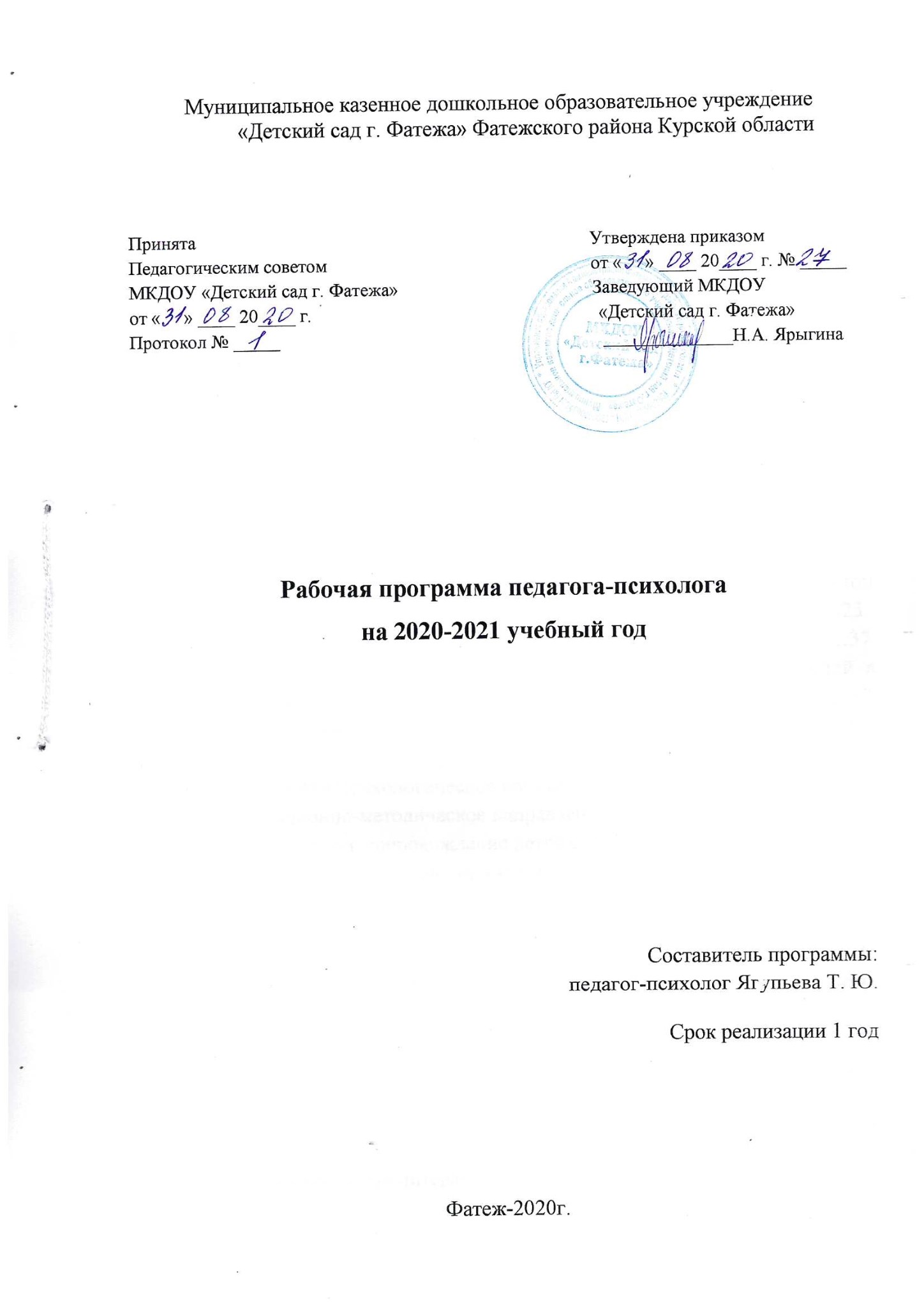 СодержаниеӀ ЦЕЛЕВОЙ РАЗДЕЛ  Обязательная часть……………………………………………………….31.1.2.   Пояснительная записка……………………………………………………..31.1.2.   Цели и задачи реализации программы…………………………………….51.1.3.   Принципы и подходы……………………………………………………….51.1.4.  Характеристики особенностей развития детей раннего и дошкольного возраста………………………………………………………………………………61.1.5.   Планируемые результаты освоения программы…………………………13  Часть, формируемая участниками образовательных отношений….14II СОДЕРЖАТЕЛЬНЫЙ РАЗДЕЛ2.1.      Обязательная часть……………………………………………………….152.1.1.   Направление «Психологическая диагностика»…………………………..152.1.2.   Направление «Психопрофилактика и психологическое просвещение»..162.1.3.   Направление «Коррекционно-развивающая работа»…………………….192.1.4.  Психологическое сопровождение образовательных областей, с учетом возраста…………………………………………………………………………….232.1.5.   Развивающая работа в период адаптации ребенка к ДОО………………372.1.6.  Развивающая работа по преодолению психологических трудностей в развитии одаренных дошкольников (дети 5-7 лет)………………………………372.1.7.  Коррекционная работа с детьми с индивидуальными особенностями развития……………………………………………………………………………..392.1.8.   Направление «Психологическое консультирование»……………….......402.1.9.   Организационно-методическое направление…………………………….412.1.10. Психологическое сопровождение детей с ОВЗ………………………….452.2.     Часть, формируемая участниками образовательных отношений…..46III ОРГАНИЗАЦИОННЫЙ РАЗДЕЛ3.1.    Обязательная часть………………………………………………………...47 3.1.1. Психолого-педагогические условия, обеспечивающие развитие ребенка………………………………………………………………………………473.1.2. Перспективное планирование деятельности педагога-психолога на 2020-2021 учебный год………………………………………………………………….473.1.3. Материально-техническое обеспечение программы……………………..523.1.4. Обеспеченность Программы методическими материалами и средствами обучения и воспитания……………………………………………………………..543.1.5. Список используемой литературы………………………………………….55I ЦЕЛЕВОЙ РАЗДЕЛ1.1. Обязательная часть программы1.1.2. Пояснительная запискаДошкольный возраст – важнейший период становления личности, когда закладываются предпосылки гражданских качеств, формируются ответственность и способность ребенка к свободному выбору, уважению и пониманию других людей независимо от их социального происхождения. Предназначение дошкольного образования на современном этапе состоит не только в формировании определенной суммы знаний, но и в развитии базовых способностей личности, ее социальных и культурных навыков, здорового образа жизни.Охрана и укрепление психического здоровья детей является одной из приоритетных задач развития современного дошкольного образования и рассматривается как условие реализации основной общеобразовательной программы дошкольного образования.Деятельность современного педагога-психолога ДОО направлена, с одной стороны, на создание условий для реализации возможностей развития ребенка в дошкольном возрасте, а с другой, на содействие становлению тех психологических новообразований, которые создадут фундамент развития в последующие возрастные периоды.Объектом профессиональной деятельности педагога-психолога в ДОО выступают феномены внутренней жизни ребенка в возрасте до 8 лет. Предмет его деятельности можно определить, как психическое здоровье ребенка, охрана и укрепление которого происходит в ДОО в различных видах деятельности, соответствующих дошкольному возрасту.Развитие ребенка выступает как социокультурный процесс, осуществляющийся посредством включения ребенка в разнообразные сферы общественной практики, в широкий контекст социальных связей посредством доступных ему видов деятельности. Взрослый выступает как носитель мотивационно-смысловых образований, передавая их ребенку и обеспечивая его взросление путем организации специфически детских видов деятельности.Своеобразие дошкольного детства состоит в том, что в центре всей психической жизни ребенка находится взрослый как носитель общественных функций, смыслов, задач человеческой деятельности в системе общественных отношений. Вхождение ребенка в социальное бытие взрослых происходит в процессе освоения им образовательных областей.Образовательные области опосредуют все сферы общественного и индивидуального бытия ребенка. Их освоение, согласно ФГОС ДО, происходит на фоне эмоционального и морально-нравственного благополучия детей, положительного отношения к миру, к себе и к другим людям. На создание такого «фона» и направлена деятельность педагога-психолога ДОО.Моменты, ориентирующие воспитанника в образовательных областях, определяются его индивидуальным отношением к их содержанию, интересам и склонностям. Они первоначально являются недостаточно сознанными и связанными с ситуативными побуждениями ребенка. По мере взросления эти моменты входят в сферу осознания, подвергаются анализу, на основе чего происходит «отбор» мотивационных тенденций, определяющих личностную активность воспитанника и приобретающих прогностический характер.В разные периоды дошкольного детства достижение цели  охраны и укрепления психического здоровья детей предполагает развитие:-побуждений, мотивов и интересов;-сознательного отношения к деятельности на уровне постановки целей и их достижений;-способов появления самостоятельности, относительной независимости, автономии от взрослых, способов взаимодействия с взрослыми и сверстниками;-результативности форм и видов детской активности, их созидательного характера;-элементов творчества.Рабочая программа педагога-психолога муниципального казенного дошкольного образовательного учреждения «Детский сад г. Фатежа» разработана на основании нормативных документов:	–  Федерального Закона РФ от 29.12.2012 № 273-ФЗ «Об образовании в Российской Федерации»;– Приказа Министерства образования и науки РФ от 30.08.2013 № 1014 «Об утверждении Порядка организации и осуществления образовательной деятельности по основным общеобразовательным программам - образовательным программам дошкольного образования»;– Приказа Министерства образования и науки Российской Федерации от 17.10.2013 № 1155 «Об утверждении федерального государственного образовательного стандарта дошкольного образования»;– «Санитарно-эпидемиологических требований к устройству, содержанию и организации режима работы в дошкольных организациях» 2.4.1.3049-13 от 15.05.2013г.  № 26 (с изменениями от 25.08 2016 г.);- Указы Президента России: «О неотложных мерах по обеспечению здоровья населения в Российской Федерации», «Об утверждении основных направлений государственной политики по улучшению положения детей в Российской Федерации»;- Письмо Министерства образования и науки Российской Федерации от 28 февраля 2014 г. № 08-249 «Комментарии к ФГОС дошкольного образования»- Конвенции ООН «О правах ребенка»;- Приказ МО РФ «Об утверждении Положения о службе практической психологии в системе МО РФ» № 636 от 22.10.1999г;- Письмо МО РФ № 70/23-16 от 07.04.1999г. «О практике проведения диагностики развития ребенка в системе дошкольного образования». - Методические рекомендации по процедуре и содержанию психолого-педагогического сопровождения детей старшего дошкольного возраста. Письмо Минобрнауки РФ от 27.01.2009 г. №03-132.– Лицензии на право осуществления образовательной деятельности МКДОУ «Детский сад г. Фатежа»», выданной комитетом образования и науки Курской области, №2182 от 06.04.2016г.; (срок действия – бессрочно). Приложение к лицензии № 2128 от 06.04.2016 г. (дошкольное образование, дополнительное образование детей и взрослых);– Устава МКДОУ «Детский сад г. Фатежа» от 29.12.2015 г., № 74;- Примерная основная образовательная программа дошкольного образования «Радуга» (авторы С.Г. Якобсон, Т.И. Гризик, Т.Н. Доронова, Е.В. Соловьева, Е.А. Екжанова; научный руководитель Е.В.Соловьева). – М., Просвещение, 2014 г.- Положения об основной образовательной программе дошкольного образования МКДОУ «Детский сад г. Фатежа» (приказ от 19.06.2015г.  № 25-3).- Основная образовательная программа дошкольного образования МКДОУ «Детский сад г. Фатежа» на 2019-2024 учебные годы.	В связи с новыми условиями обучения для психолого-педагогической работы в дистанционной форме требуется, организация рабочего места педагога-психолога, подбор инструментария, освоение дистанционных технологий работы (групповых и индивидуальных), соблюдение этических норм психолога в связи с применением дистанционных форм работы. Изменение режима образования предполагает выстраивание алгоритма организации взаимодействия педагогов-психологов с педагогическими работниками, обучающимися и их родителями (законными представителями), предусматривающего.1.1.3. Цели и задачи реализации ПрограммыЦель программы:- охрана и укрепление психического здоровья детей на основе создания психологических условий достижения ими личностных образовательных результатов в процессе освоения образовательных областей.Задачи программы:- изучение и определение индивидуальных особенностей развития детей в единстве интеллектуальной, эмоциональной и волевой сфер их проявления;- обучение дошкольников способам преодоления трудностей, способам  регулирования своих эмоций и поведения;- оказание психологической помощи детям, родителям и педагогам на всех этапах образовательного процесса (адаптация, взаимодействие, подготовка к школе);- создание соответствующих психологических условий для успешного освоения дошкольником образовательных областей; - содействие повышению психологической компетентности педагогических работников  ДОО и родителей в вопросах обучения и воспитания дошкольников, в создании социальной ситуации развития, соответствующей индивидуальности детей и обеспечивающей психологические условия для охраны психологического и психического здоровья детей.- налаживание взаимодействия и взаимопонимания между участниками педагогического процесса.- формирование у детей психологической готовности к решению задач последующих психологических возрастов дошкольников.- разработка и реализация индивидуальных психокоррекционных программ.1.1.4. Принципы и подходы к формированию ПрограммыПринципы психологизации дошкольного образования:           1. Интеграция, обеспечивающая полноту и целостность отражения разнородных элементов действительности в сознании ребенка, что позволяет ему создавать новое знание, а не просто продуцировать готовые знания, полученные от взрослого. Принцип интеграции реализуется через взаимопроникновение разных видов деятельности, обеспечивающей взаимосвязь развивающих, обучающих и воспитательных задач в многообразных видах детской деятельности. Принцип интеграции основывается на положении об общности психических процессов, развитие которых необходимо для осуществления любой деятельности, и на идеях о специфике развития ребенка-дошкольника.            2. Вариативность в отношении образовательных программ и свобода выбора образовательного маршрута, обеспечивающие индивидуализацию образовательного процесса, что создает психолого-педагогические основания для личностно ориентированного взаимодействия взрослого и ребенка в образовательном процессе.            3. Открытость системы дошкольного образования для обогащения культурообразующими составляющими, что придает результатам образования культуросозидающий смысл.Концептуальными основаниями Программы выступают принципы:-поддержки разнообразия детства;-сохранения уникальности и самоценности дошкольного детства как важного этапа в развитии человека;-полноценного проживания ребенком всех этапов дошкольного детства, амплификации (обогащения) детского развития;-создания благоприятной социальной ситуации развития каждого ребенка в соответствии с его возрастными и индивидуальными особенностями и склонностями;-содействия и сотрудничества детей и взрослых в процессе развития детей и их взаимодействия с людьми и окружающим миром;-приобщения детей к социокультурным нормам, традициям семьи, общества и государства;-формирования познавательных интересов и познавательных действий ребенка через включение в различные виды деятельности;-учета этнокультурной и социальной ситуации развития детей.-сотрудничества с семьей;-индивидуализации дошкольного образования.           Содержание программы строится на идеях развивающего обучения, с учетом возрастных и индивидуальных особенностей и зон ближайшего развития.           Рефлексивно-деятельностный подход позволяет решать задачи развития психических функций через использование различных видов деятельности, свойственных данному возрасту. Принцип личностно-ориентированного подхода предлагает выбор и построение материала исходя из индивидуальности каждого ребенка, ориентируясь на его потребности и потенциальные возможности. Повышение эффективности основано на идеях поэтапного формирования действий.Психологическое сопровождение образовательного процесса в ДОО строится на основе следующих принципов:- обеспечения права доступности на качественное дошкольное образование;- сохранения единого образовательного пространства в условиях содержательной и организационной вариативности дошкольного образования;- гуманизации дошкольного образования, ориентирующий на приоритет общечеловеческих ценностей, жизни и здоровья ребенка, свободного развития его личности в современном обществе и государстве;- защиты ребенка от некомпетентных педагогических воздействий в условиях вариативности дошкольного образования;- повышения эффективности и качества дошкольного образования;- обеспечения преемственности с федеральным государственным образовательным стандартом общего образования, основными общеобразовательными программами общего образования;- оказания помощи родителям в образовании детей дошкольного возраста;- признания безусловной ценности внутреннего мира ребенка;- создания условий для самостоятельного освоения детьми системы отношений и осуществления жизненных выборов;- сотрудничества всех специалистов дошкольного образовательного учреждения в процессе.1.1.5. Характеристика особенностей развития детей раннего и дошкольного возрастаСодержание рабочей программы учитывает возрастные и индивидуальные особенности контингента детей, воспитывающихся в дошкольном образовательном учреждении.В  МКДОУ «Детский сад г. Фатежа» – 10 групп  общеразвивающей направленности.«Думаю, действуя»: возрастные характеристики детей 2-3 летОсобенности возраста:Стремление самостоятельному выполнению действий с предметами. Социальная ситуация совместной деятельности ребенка и взрослого содержит в себе противоречие.Социальная ситуация развития в раннем возрасте характеризуется наличием системы «ребенок – ПРЕДМЕТ – взрослый».Главное достижение – овладение прямохождением. Предметно-манипулятивная деятельность.Важная роль в овладении предметной деятельностью, принадлежит деловому общению. Являясь ведущей деятельностью, предметная деятельность в наибольшей степени способствует развитию познавательных процессов.Восприятие является доминирующим в развитии других психических функций. Аффективный характер восприятия приводит к сенсомоторному единству. Развитие происходит в предметной деятельности. Формируется предметное восприятие как  центральная познавательная функция. Развитие внимания происходит при освоении ходьбы, предметной деятельности и речи. Внимание непроизвольное, слабо концентрировано, неустойчиво, наблюдаются трудности переключения и распределения, невелик объем.Память включается в процесс активного восприятия - узнавания. В основном преобладает узнавание, хотя ребенок может непроизвольно припоминать увиденное или услышанное раньше. Память является продолжением и развитием восприятия. Преобладает двигательная и эмоциональная, частично образная.Основная форма мышления – наглядно-действенная. Начинают формироваться элементы наглядно-образного мышления. Мышление возникает и функционирует в предметной деятельности. Предпосылками воображения выступают представления. Воображение появляется в игре, когда возникает воображаемая ситуация и игровое переименование предметов. Воображение функционирует только с опорой на реальные предметы и внешние действия с ними. У ребенка возрастает интерес к окружающему, но имеющихся средств общения (жесты, мимика) не хватает, чтобы удовлетворить свои возросшие потребности в общении. Возникает противоречие, которое разрешается путем возникновения активной самостоятельной речи. Пассивная речь опережает активную. Происходит переход от индикативной (указательной) к номинативной (обозначающей) функции речи. Появляется ситуативная речь. Развиваются не только коммуникативная, но и обобщающая и регулирующая функции речи. Новообразования:Формирование «внешнего Я - сам»Возникает гордость за собственные достижения.Понимание смысловых связей между словами.Предметная игра. Активная речь.К этому возрасту ребенок:		На третьем году жизни дети становятся самостоятельнее. Продолжает развиваться предметная деятельность, ситуативно-деловое общение ребенка и взрослого; совершенствуются восприятие, речь, начальные формы произвольного поведения, игры, наглядно-действенное мышление.В этом возрасте у детей формируются новые виды деятельности: игра, рисование, конструирование. Игра носит процессуальный характер, главное в ней - действия. Они совершаются с игровыми предметами, приближенными к реальности. В середине третьего года жизни появляются действия с предметами-заместителями.  К третьему году жизни совершенствуются зрительные и слуховые ориентировки, что позволяет детям безошибочно выполнять ряд заданий: осуществлять выбор из двух-трех предметов по форме, величине и цвету; различать мелодии; петь. Совершенствуется слуховое восприятие, прежде всего фонематический слух. К 3 годам дети воспринимают все звуки родного языка, но произносят их с большими искажениями. «Я сам»: возрастные особенности детей 3-4 летОсобенности возраста:Кризис 3х лет. Формирование «системы Я».Развитие воображения через развитие функции замещения одного предмета другим.Появление смысловой структуры самосознания.Ребенок добивается нового статуса, вследствие чего проявляет упрямство и негативизм.Развитие происходит через общение, с взрослым общение становится внеситуативно-познавательным.Удерживает внимание 7-8 минут.Может выполнять мыслительные операции: анализ, синтез, сравнение, обобщение.При новой деятельности необходимо поэтапное объяснение (делай, как я).Новообразования:	Самопознание. 2. Усвоение первичных нравственных норм.К этому возрасту ребенок переживает значимый для его развития и социализации возрастной кризис. Маленький дошкольник впервые начинает осознавать свою автономность и индивидуальность, стремится к самостоятельности, понимает то, что может многое сделать сам, без помощи взрослого. У детей появляется интерес к совместной игровой деятельности, происходит переход от «игры рядом» к «игре вместе». Активно развиваются эмоциональная и сенсорно-перцептивная сфера ребенка. Основным видом деятельности детей является игра.«Любознательные Почемучки»: возрастные особенности детей 4-5 летОсобенности возраста:Речь начинает выполнять контролирующую функцию.Усложняются волевые проявления (умение подчинять свое поведение правилам в игре).Повышенная познавательная активность.Продолжает сохраняться ситуативно-деловая форма общения со сверстником.Интерес к другому ребенку как к своему отражению, чаще видит в сверстнике отрицательные черты. Происходит рефлексия своих поступков через реакцию другого ребенка.Усложнение сюжетно-ролевой игры.Появление осознанности собственных действий.Новообразования:Контролирующая функция речи.Появление элементов творческого воображения в сюжетно-ролевой игре.Появление элементов произвольности.Появление внеситуативно-личностной формы общения с взрослым.К этому возрасту ребенок: правильно дифференцирует цвета и оттенки. Называет названия шести основных цветов. Различает и называет геометрические фигуры, включая прямоугольник и овал. Различает пространственные отношения: около, рядом, между, перед. Умеет соотносить предметы по длине, ширине и высоте. Узнает бытовые предметы на ощупь. Улучшается слуховое внимание и восприятие.«Уже большие»: возрастные особенности детей 5-6 летОсобенности возраста:Проявление элементов произвольности всех психических процессов.Общение с взрослыми внеситуативно-личностное.В общении со сверстником происходит переход от ситуативно-деловой формы к внеситуативно-деловой.Проявление творческой активности во всех видах деятельности. Развитие фантазии.Половая идентификация.Новообразования:Предвосхищение результата деятельности.Активная планирующая функция речи.Внеситуативно-деловая форма общения со сверстником.«Мечтатели, помощники, будущие ученики»: возрастные особенности детей 6-7 летОсобенности возраста:Проявление произвольности всех психических процессов, но не сформирована учебная деятельность школьного типа.Переход к младшему школьному возрасту.Проявление кризиса 7 лет (капризы, паясничанье, демонстративное поведение).Повышенная чувствительность.Полное доверие взрослому, принятие точки зрения взрослого. Отношение к взрослому как к единственному источнику достоверного знания.Ведущим продолжает оставаться наглядно-образное мышление.Новообразования:Внутренний план действий.Произвольность всех психических процессов.Возникновение соподчинения мотивов.Самосознание. Обобщенное и внеситуативное отношение к себе.Возникновение первой целостной картины мира.Появление учебно-познавательного мотива.1.1.6. Планируемые результаты освоения ПрограммыК целевым ориентирам дошкольного образования относятся социально-нормативные возрастные характеристики возможных достижений ребенка.Целевые ориентиры образования в раннем возрасте:	1. Ребенок интересуется окружающими предметами и активно действует с ними; эмоционально вовлечен в действия с игрушками и другими предметами, стремится проявлять настойчивость в достижении результата своих действий;	2. Использует специфические, культурно фиксированные предметные действия, знает назначение бытовых предметов (ложки, расчески, карандаша и пр.) и умеет пользоваться ими. Владеет простейшими навыками самообслуживания, стремится проявлять самостоятельность в бытовом и игровом поведении;	3. Владеет активной речью, включенной в общение; может обращаться с вопросами и просьбами, понимает речь взрослых; знает названия окружающих предметов и игрушек;	4. Стремится к общению со взрослыми и активно подражает им в движениях и действиях; появляются игры, в которых ребенок воспроизводит действия взрослого;	5. Проявляет интерес к сверстникам; наблюдает за их действиями и подражает им;	6. Проявляет интерес к стихам, песням и сказкам, рассматриванию картинки, стремится двигаться под музыку; эмоционально откликается на различные произведения культуры и искусства;	7. У ребенка развита крупная моторика, он стремится осваивать различные движения (бег, лазание, перешагивание и пр.)Целевые ориентиры на этапе завершения дошкольного образования:	1. Ребенок овладевает основными культурными способами деятельности, проявляет инициативу и самостоятельность в разных видах деятельности – игре, общении, познавательно-исследовательской деятельности, конструировании и др.; способен выбирать себе род занятий, участников по совместной деятельности;	2. Ребенок обладает установкой положительного отношения к миру, к разным видам труда, другим людям и самому себе, обладает чувством собственного достоинства; активно взаимодействует со сверстниками и взрослыми, участвует в совместных играх. Способен договариваться, учитывать интересы и чувства других, сопереживать неудачам и радоваться успехам других, адекватно проявляет свои чувства, в том числе чувство веры в себя, старается разрешать конфликты;	3. Ребенок обладает развитым воображением, которое реализуется в разных видах деятельности, и прежде всего в игре; ребенок владеет разными формами и видами игры, различает условную и реальную ситуации, умеет подчиняться разным правилам и социальным нормам;	4. Ребенок достаточно хорошо владеет устной речью, может выражать свои мысли и желания, может использовать речь для выражения своих мыслей, чувств и желаний, построения речевого высказывания в ситуации общения, может выделять звуки в словах, у ребенка складываются предпосылки грамотности;	5. У ребенка развита крупная и мелкая моторика; он подвижен, вынослив, владеет основными движениями, может контролировать свои движения и управлять ими;	6. ребенок способен к волевым усилиям, может следовать социальным нормам поведения и правилам в разных видах деятельности, во взаимоотношениях со взрослыми и сверстниками, может соблюдать правила безопасного поведения и личной гигиены;	7. Ребенок проявляет любознательность, задает вопросы взрослым и сверстникам, интересуется причинно-следственными связями, пытается самостоятельно придумывать объяснения явлениям природы и поступкам людей; склонен наблюдать, экспериментировать. Обладает начальными знаниями о себе, о природном и социальном мире, в котором он живет; знаком с произведениями детской литературы, обладает элементарными представлениями из области живой природы, естествознания, математики, истории и т.п.; ребенок способен к принятию собственных решений, опираясь на свои знания и умения в различных видах деятельности.Особенности оценки основных (ключевых) характеристик развития личности ребенка.	В качестве показателей оценки основных (ключевых) характеристик развития личности ребенка выделены внешние (наблюдаемые) проявления этих характеристик у ребенка в поведении, в деятельности, во взаимодействии со сверстниками и взрослыми, которые отражают становление этой характеристики на протяжении всего дошкольного возраста. Для построения развивающего образования система мониторинга становления основных (ключевых) характеристик развития личности ребенка учитывает необходимость организации образовательной работы в зоне его ближайшего развития. Поэтому диапазон оценки выделенных показателей определяется уровнем развития интегральной характеристики – от возможностей, которые еще не доступны ребенку, до способности проявлять характеристики в самостоятельной деятельности и поведении.	Данные мониторинга должны отражать динамику становления основных характеристик, которые развиваются у детей на протяжении всего образовательного процесса. Прослеживая динамику развития основных характеристик, выявляя, имеет ли она неизменяющийся, прогрессивный или регрессивный характер, можно дать общую психолого-педагогическую оценку успешности воспитательных и образовательных воздействий взрослых на разных ступенях образовательного процесса, а также выделить направления  развития, в которых ребенок нуждается в помощи.	Содержание основных (ключевых) характеристик развития личности ребенка.	Реализация образовательных целей и задач Программы направлена на достижение целевых ориентиров дошкольного образования, которые описаны как основные характеристики развития личности ребенка. Основные (ключевые) характеристики развития личности представлены в виде характеристик возможных достижений воспитанников на этапе завершения дошкольного образования и являются определенным отражением образовательных воздействий при реализации основных образовательных областей:-социально-коммуникативное развитие;-познавательное развитие;-речевое развитие;-художественно-эстетическое развитие;-физическое развитие.1.2.Часть, формируемая участниками образовательных отношений	Программа разработана в соответствии с основной образовательной программой дошкольного образования МКДОУ «Детский сад г. Фатежа».Программа составлена в соответствии с основной общеобразовательной программой  МКДОУ, разработанной на основе примерной основной общеобразовательной программы дошкольного образования «Радуга». Авторы: С.Г. Якобсон, Т.И. Гризик, Т.Н. Доронова, Е.В. Соловьева, Е.А. Екжанова, научный руководитель: Е.В.Соловьева. Материалы, в программе посвящены особенностям психолого-педагогической поддержки детей от 2-х месяцев до 8 лет с разным уровнем нормативного развития в условиях дошкольной образовательной организации. Организация работы с детьми от 2-х месяцев до 8 лет с ограниченными возможностями здоровья, воспитывающимися и обучающимися в условиях дошкольной ступени инклюзивного образования в дошкольной образовательной организации, а также организация работы с детьми от 2-х месяцев до 2 лет в условиях дошкольной образовательной организации.II СОДЕРЖАТЕЛЬНЫЙ РАЗДЕЛ2.1. Обязательная часть2.1.1. Направление «Психологическая диагностика»Структура рабочей программы отражает все направления деятельности педагога-психолога.	Согласно ФГОС ДО, в дошкольной организации проводится оценка развития детей, его динамики, в том числе измерение их личностных образовательных результатов. Такая оценка проводится совместно с воспитателями в рамках психолого-педагогической диагностики. Психолого-педагогическая диагностика понимается как оценка развития и его динамики у детей дошкольного возраста. Участие ребенка в психолого-педагогической диагностике (мониторинге) допускается только с согласия его родителей (законных представителей).Результаты психолого-педагогической диагностики (мониторинга) могут использоваться исключительно для решения образовательных задач, а именно:- индивидуализации образования (в том числе поддержки ребенка, построения его образовательной траектории или профессиональной коррекции особенностей его развития);- оптимизации работы с группой детей.Цель диагностической деятельности педагога-психолога ДОО: получение полных информативных данных об индивидуальных особенностях психического развития детей. 	Психологическая диагностика – это углубленное психолого-педагогическое изучение детей на протяжении всего времени пребывания в ДОО, определения их индивидуальных возможностей в ходе образовательного и воспитательного процесса в ДОО, разработка рекомендаций педагогам, воспитателям и родителям по оказанию помощи в вопросах воспитания обучения и развития.	Предметом психологической диагностики в условиях дошкольного учреждения являются индивидуально-возрастные особенности детей, причины нарушений и отклонений в их психическом развитии.	Для решения поставленной психологической проблемы педагог-психолог обозначает содержание психодиагностической деятельности. Прежде всего, оно дифференцируется по направлениям (объектам) психологических воздействий: дети, родители (лица их заменяющие), воспитатели и специалисты. Затем определяются показатели (параметры), характеризующие основной предмет психологических воздействий.Обязательно:Диагностика адаптации ребенка к условиям детского сада Диагностика оценки развития познавательных процессов, нервно-психического развитияДиагностика эмоционально-личностной сферы дошкольников Диагностика психологической готовности к обучению в школе (дети 6-7 лет – начало и конец учебного года)Психодиагностическая работа по выявлению ранних признаков одаренности.	Дополнительно:Психодиагностическая работа по проблемам психического развития ребенка (по запросу родителей, педагогов в течение учебного года)Психодиагностическая работа по изучению личностных качеств и профессиональных  компетенций у педагогов ДОО.	Требования к психодиагностическому инструментарию для работы с детьми.Возможность проследить динамику психического развития ребенка не только в пределах одного возрастного периода, но и между смежными возрастами. Следовательно, методики сбора данных должны сохранять преемственность для изучения разных периодов дошкольного возраста. Такой подход позволит составить историю развития ребенка в образовательных условиях.Возможность выявить центральные онтогенетические моменты, этапность в развитии каждой стороны психики. Таким образом, будут изучены параметры, характеризующие процесс становления личности ребенка.Психодиагностические методики должны носить развивающий характер и уже в процессе их использования приводить к позитивным изменениям личности воспитанников на основе осмысления ими ряда моментов своей жизнедеятельности, стимулировать объективацию внутренних тенденций в совокупности разнообразных появлений: речевых, поведенческих, эмоциональных.Психодиагностические методики должны давать возможность построить взаимодействие взрослого и ребенка таким образом, чтобы:-не допустить переутомление ребенка, быть экономичными по процедуре;-исключить воздействие по типу внушения взрослого на ребенка;-давать воспитаннику возможность максимально свободно выразить свой внутренний мир;-создавать знакомую ребенку образовательную ситуацию, хотя и моделируемую с мониторинговыми целями.5. Психодиагностические методики должны быть разработаны или модифицированы таким образом, чтобы:- позволять моделировать с помощью различных средств ситуации тех видов деятельности, в которых происходит формирование какого-либо интегративного качества, обеспечивая связь диагностической  и образовательной работы;-результаты методик могли быть выражены не только в количественных показателях, но и, в первую очередь,  качественных, отражая индивидуальные образовательные потребности каждого воспитанника;-совокупные данные, полученные с помощью комплекса методик, позволяли не только сделать вывод об отдельном психическом процессе, но и составить целостное представление о развитии личности ребенка.6. изучение психического развития ребенка во взаимосвязи личностных и операционно-технических аспектов деятельности воспитанника, освоение которых составляет содержание его развития и образования.7. Комплексное использование формализованных и малоформализованных методик, а также методов диагностики и экспертной оценки достижения детей.2.1.2. Направление «Психопрофилактика и психологическое просвещение»	Цель психопрофилактики состоит в том, чтобы обеспечить раскрытие возможностей возраста, снизить влияние рисков на развитие ребенка, его индивидуальности (склонностей, предпочтений, интересов), предупредить нарушения в становлении личностной и интеллектуальной сфер через создание благоприятных психогигиенических условий в образовательном учреждении. Пути достижения данной цели предполагают продуктивное взаимодействие педагога-психолога с воспитателями и родителями, направленное на содействие им в построении психологически безопасной образовательной среды в ДОО, а именно:- построение развивающего вариативного образования, ориентированного на «зону ближайшего развития» каждого воспитанника и учитывающего его психолого-возрастные  индивидуальные возможности и склонности, обеспечивающего: вовлечение всех детей в разные виды деятельности и культурные практики, способствующие развитию норм социального поведения, интересов и познавательных действий; уважение индивидуальности каждого ребенка, его право быть не похожим на других; недирективную помощь и поддержку детской инициативы и самостоятельности в разных видах деятельности; широкие возможности для развития свободной игры детей, в том числе игровое время и пространство  и ресурсы полифункциональной и трансформируемой предметной образовательной среды; условия для овладения культурными средствами деятельности, находящимися в зоне ближайшего развития детей; организацию видов деятельности, стимулирующих развитие мышления, воображения, фантазии и детского творчества;- создание в ДОО психологических условий, обеспечивающих эмоциональное благополучие каждого ребенка посредством создания позитивного психологического и морально-нравственного климата в группе, обеспечения условий для позитивных, доброжелательных отношений между детьми, в том числе принадлежащим к разным национально-культурным, религиозным общностям и социальным слоям, а также с различными (в том числе ограниченными возможностями) здоровья; посредством проявления чуткости к интересам и возможностям детей, непосредственного общения с каждым ребенком. Психологическая профилактика предусматривает определенную деятельность:- разработке, апробации и внедрению развивающих программ для детей разных возрастов с учетом задач каждого возрастного этапа;- контроль над соблюдением психогигиенических условий общения и развития детей в образовательных учреждениях и семье, обеспечением гармоничного, психического развития и формирования личности детей на каждом возрастном этапе; элиминированием неблагоприятных психологических факторов в образовательной среде, семье;- обеспечению условий оптимального перехода детей на следующую возрастную ступень, предупреждению возможных осложнений в психическом развитии и становлении личности детей в процессе непрерывной социализации;- своевременному предупреждению возможных нарушений психосоматического и психического здоровья детей.	Обязательно:Работа по адаптации субъектов образовательного процесса (детей, педагогов, родителей) к условиям новой социальной среды:- анализ медицинских карт вновь поступающих детей для получения информации о развитии и здоровье ребенка, выявление детей группы риска, требующих повышенного внимания психолога;- групповые и индивидуальные консультации для родителей вновь поступающих детей; - информирование педагогов о выявленных особенностях ребенка и семьи, с целью оптимизации взаимодействия участников воспитательно-образовательного процесса.Выявление случаев психологического неблагополучия педагогов и разработка совместно с администрацией путей устранения причин данного состояния в рабочей ситуации. 	Дополнительно:Отслеживание динамики социально-эмоционального развития детей.Содействие благоприятному социально-психологическому климату в ДОО.Профилактика профессионального выгорания у педагогического коллектива.При введении новшеств в ДОО психолог может выступать помощником администрации в планировании, организации и преодолении психологического сопротивления инновациям.В рамках реализации данного направления психолог заботится о создании психологически благоприятного климата в ДОО, комфортных условий для участников образовательно-воспитательного процесса: детей и педагогов. Особое внимание уделяет стилю взаимодействия взрослых и детей, изучение которого включает и личностные особенности педагогов. Но также важным является и изучение особенностей взаимодействия в коллективе сотрудников. Естественно, что разобщенность, конфликтность, отсутствие взаимовыручки будут негативно сказываться на самочувствии педагогов, что может косвенно или напрямую способствовать снижению эффективности взаимодействия с детьми и родителями. Основными условиями эффективного общения с родителями являются взаимное уважение и открытость ДОО.	В психологической профилактике выделяют три уровня:I уровень – первичная профилактика. Психолог работает с детьми, имеющими незначительные эмоциональные, поведенческие и образовательные проблемы и осуществляет заботу о психическом здоровье и психических ресурсах практически всех детей. На этом уровне в центре внимания психолога находятся все дети, как «нормальные», так и с проблемами.II уровень - вторичная профилактика. Она направлена на так называемую «группу риска», т. е. на тех детей, у которых проблемы уже начались. Вторичная профилактика подразумевает раннее выявление у детей трудностей в поведении. Основная ее задача - преодолеть эти трудности до того, как дети станут социально или эмоционально неуправляемыми. Здесь психолог работает уже не со всеми детьми, а примерно с 3 из 10. Вторичная профилактика включает консультацию с родителями и воспитателями, обучение их стратегии для преодоления различного рода трудностей и т. д.III уровень - третичная профилактика. Внимание психолога концентрируется на детях с ярко выраженными образовательными или поведенческими проблемами, его основная задача - коррекция или преодоление серьезных психологических трудностей и проблем.   Для реализации этих задач педагог-психолог проводит в случае необходимости психологическое обследование ребенка с целью определения хода его психического развития, соответствия развития возрастным нормам:- диагностирует психологические причины отклонений в интеллектуальном и личностном развитии детей разного возраста, причины нарушения поведения, уровень овладения необходимыми навыками и умениями;- проводит диагностику общения детей со взрослыми и сверстниками, выявляет психологические причины нарушения общения.            Психологическое просвещение в рамках реализации образовательной программы.Цель: создание условий для повышения психологической компетентности педагогов, администрации ДОО и родителей, а именно:актуализация и систематизация имеющихся знаний;повышение уровня психологических знаний;включение имеющихся знаний в структуру деятельности.	Психологическое просвещение в условиях детского учреждения носит профилактический и образовательный характер. В первом случае речь идет о предупреждении отклонений в развитии и поведении посредством информирования родителей и воспитателей. Предметом информирования являются причины возникновения отклонений, признаки, свидетельствующие об их наличии, а также возможные последствия для дальнейшего развития ребенка, во втором случае имеется в виду ознакомление родителей и воспитателей с различными областями психологических знаний, способствующих самопознанию, познанию окружающих людей и сферы человеческих взаимоотношений.	Обязательно:Проведение систематизированного психологического просвещения педагогов.Проведение систематизированного психологического просвещения родителей в форме родительских собраний, круглых столов и пр. с обязательным учетом в тематике возраста детей и актуальности рассматриваемых тем для родителей.	Дополнительно:Создание информационных уголков по типу «Советы психолога».  Просветительская работа охватывается в основном групповыми формами воздействий. Прежде всего, это лекции, диспуты с организацией дискуссий, семинары, психологические погружения и некоторые виды тренингов. Данные формы просветительских воздействий обеспечиваются вербально-коммуникативными средствами:- построены с учетом возможностей монологического общения (лекции);- диалогического общения (дискуссии);- группового (диспуты) общения.  Тематическое содержание просветительской работы определяется как по запросам родителей и воспитателей, так и по инициативе психолога. Обсуждение некоторых проблемных вопросов заранее планируется психологом. Для родителей это темы, связанные с адаптацией к дошкольному учреждению, готовностью к школе, техническими, информационными и игровыми средствами (телевидение, видео, компьютер, игровые компьютерные приставки). Для воспитателей - реализация основной общеобразовательной программы дошкольного образования, симптоматика нарушений и отклонений в развитии детей, общие и специальные способности (детская одаренность). Данная тематика обусловлена анализом наиболее часто встречающихся запросов.Наряду с вербально-коммуникативными средствами, в психологическом просвещении широко используются и невербальные (наглядные) средства. В условиях дошкольного учреждения они представлены стендовой информацией, специально оформленными брошюрами и распечатками рекомендательных текстов, развивающих игр и упражнений, мини-тестов и анкет.Задачами деятельности педагога-психолога с воспитателями выступают:-предотвращение дидактогений;-содействие в организации конструктивного общения детей в группе;-профилактика и своевременное разрешение конфликтов в ДОО (медиация);-создание психологических условий для конструирования развивающего пространства в соответствии с образовательными областями и образовательными потребностями воспитанников; для развития игровой деятельности как ведущей в дошкольном возрасте;-психологический анализ разных видов и форм детской деятельности в ДОО;-психологическая экспертиза программно-методического обеспечения образовательного процесса.Психологическое просвещение предполагает деятельность педагога-психолога по повышению психологической компетентности воспитателей и родителей, что может рассматриваться как средство психопрофилактики.2.1.3. Направление «Коррекционно-развивающая работа»Содержание коррекционной работы 	Предметом деятельности педагога-психолога по данному направлению становится не исправление недостатков у воспитанников, а выработка у них способов саморегуляции в разнообразных образовательных ситуациях, которые помогут им стать успешными, достигнуть требуемого уровня освоения образовательной программы и, как следствие, приведут к позитивным изменениям в сфере имеющихся трудностей развития.	Цель: обеспечение поддержки и помощи в решении задач развития, обучения, воспитания и социализации воспитанников.	Задачи:- выявлять и систематически анализировать особенности детей, нуждающихся в дополнительной помощи различных специалистов;- разрабатывать и реализовывать образовательный маршрут в соответствии с обозначенными проблемами воспитанника;- определять условия, обеспечивающие всестороннее развитие воспитанника и его гармоничного включения в коллектив сверстников;- рекомендовать родителям консультирование их ребёнка специалистами территориальной психолого – медико – педагогической комиссией для уточнения диагноза и определения его дальнейшего  образовательного маршрута. Задачи уточняются в зависимости от конкретных проявлений проблем и используемого психологического инструментария. Задачи решаются в процессе проведения циклов занятий педагогом-психологом.  Он составляет развивающую либо коррекционно-развивающую программу по определенной проблеме и реализует ее на протяжении определенного количества встреч с детьми. Задачи реализуются также через их интегрирование в образовательный процесс, организуемый педагогами ДОО, в чем педагог-психолог оказывает им помощь, обучая педагогов интеграции развивающих задач в практику с детьми.В технологическом аспекте данное направление деятельности педагога-психолога предполагает широкое использование разнообразных видов игр, в том числе психотехнических, раскрепощающих; проблемных ситуаций, разрешаемых в процессе экспериментов, дискуссий, проектов, творческих заданий, связанных с созданием различных продуктов деятельности на основе воображения; этюдов, в том числе психогимнастических; свободной недирективной деятельности воспитанников. Ведущими выступают игровые технологии, при отборе психологического инструментария ведущим является принцип целостного воздействия на личность ребенка. Работа предполагает активное воздействие на процесс психического развития и формирования личности дошкольника при сохранении индивидуальности ребенка, осуществляемое на основе совместной деятельности педагога-психолога, учителей-логопедов, музыкального руководителя, инструктора по физической культуре, врача.Направления коррекционной работы:диагностическое (установление уровня психического развития, выявление уровня знаний, умений, навыков, социальной адаптированности);коррекционно-развивающее (организация деятельности в рамках индивидуального образовательного маршрута)Условия, необходимые для реализации коррекционной работы:использование специальных пособий и технологий, исходя из категории детей, а также специальных методов и приёмов обучения и воспитания;использование технических средств обучения коллективного и индивидуального пользования;организация и проведение индивидуальных коррекционных занятий;осуществление тесного взаимодействия с узкими специалистами и воспитателями ДОО.Система психологической помощи           Работа с детьми:помощь детям в адаптации к детскому саду;проведение обследования детей и выработка рекомендаций по коррекции отклонений в их развитии; определение готовности старших дошкольников к обучению в школе; диагностика игровой деятельности детей; организация и регулирование взаимоотношений детей со взрослыми;диагностика взаимоотношений со сверстниками (социометрия).Работа с родителями:психолого-педагогическое просвещение родителей (консультации, наблюдение за ребенком); развитие осознания педагогического воздействия родителей на детей в процессе общения; снижение уровня тревожности родителей перед поступлением детей в школу;обучение родителей методам и приемам организации занятий с детьми старшего дошкольного возраста; ознакомление родителей с элементами диагностики психических процессов (внимание, память и др.); обеспечение более высокого уровня подготовки детей к школе. Работа с педагогами:1. Индивидуальное и групповое консультирование. 2. Подготовка и выступление на педагогическом совете, методическом объединении.3. Повышение психологической компетенции педагогов.	Качественные  своеобразия и глубина нарушений, имеющиеся у детей, таковы, что для них не требуется создавать специализированные группы, однако они нуждаются в организации своевременной коррекционной помощи с целью предотвращения дальнейшего усложнения данных проблемСовместно с педагогами, опираясь на педагогический мониторинг, наблюдения за поведением детей, их взаимоотношениями со сверстниками и взрослыми, определены проблемы в развитии дошкольников.Индивидуальные особенности развития детей, посещающих МКДОУ в 2020– 2021учебном году.Дети 1,5 - 3 лет.Трудности в овладении мыслительными операциями.Нарушения восприятия цвета, формы, величины. Незрелость в развитии  памяти.Нарушения поведения: конфликтность.Нарушения эмоциональной сферы: замкнутость.Нарушения игровой деятельности: избегает других детей, любит играть в одиночестве.Дети 3 – 4 года.Незрелость познавательных процессов. Трудности в овладении мыслительными операциями (сравнение).Нарушения восприятия цвета, формы, величины.Низкий уровень развития свойств внимания. Нарушения поведения: конфликтность. Трудности в общении –  стеснительность.Нарушения эмоционально – волевой сферы - стеснительность.Нарушения игровой деятельности: избегает других детей, любит играть в одиночестве;СДВГ – синдром дефицита внимания и гиперактивности.Дети 4 – 5 лет.Нарушения в развитии мыслительных операций.Нарушения в развитии познавательных процессов:Трудности в общении с детьми и взрослыми: агрессивность; трудности вступления в контакт с детьми и взрослыми, проявления агрессивного поведения конфликтность;Частые ссоры и драки;Низкий уровень развития произвольности – неумение подчиняться правилам.Дети 5 – 6 лет.Трудности овладения мыслительными операциями: анализ, синтез.Трудности в овладении временными представлениями.Недостаточная  сформированность переключения внимания;Нарушения в общении: ситуативный негативизм;Трудности вступления в контакт с детьми и взрослыми.Неумение подчиняться правилам.Игра в одиночестве.СДВГ – синдром дефицита внимания и гиперактивности;Дети 6 – 7 лет.Недостаточно развитое мышление (анализ, синтез). Трудности в овладении логическим мышлением.Снижение уровня концентрации и переключаемости внимания;Трудности в общении с детьми.Агрессивное поведение.Частая конфликтность в игре, трудности в выполнении правил и подражании	Качественные  своеобразия и глубина нарушений, имеющиеся у детей, таковы, что для них не требуется создавать специализированные группы, однако они нуждаются в организации своевременной коррекционной помощи с целью предотвращения дальнейшего усложнения данных проблем.	В соответствии с задачами работы по эмоционально-личностному, коммуникативному, познавательному развитию разработаны планы индивидуальной работы, рекомендации родителям и педагогам. Эти дети также были включены в подгрупповые коррекционные занятия с целью обучения выразительным движениям; коррекции поведения с помощью ролевых игр, снижения эмоционального напряжения; тренировки психомоторных функций; повышению самооценки; снятию тревожности           Работа предполагает активное воздействие на процесс психического развития и формирования личности дошкольника при сохранении индивидуальности ребенка, осуществляемое на основе совместной деятельности педагога-психолога, учителей-логопедов, музыкального руководителя, инструктора по физической культуре, старшей медицинской сестры.Коррекционно-развивающее направление основано на сочетании коррекционно-развивающих программ В.Л. Шарохиной, И.Л. Арцишевской, Л.И. Катаевой, И.А. Пазухиной, Л.В. Кломийченко, О.Л. Князевой.С октября по апрель с детьми проводятся развивающие занятия в игровой форме, которые помогают ребёнку адаптироваться и развиваться в детском коллективе. Программы коррекционно-развивающей работы включают психологическую и педагогическую части. Психологическая часть планируется и осуществляется психологом. Педагогическая часть разрабатывается психологом совместно с педагогом, родителями или лицами, их заменяющими, и выполняется последними с помощью психолога.Развивающая и психокоррекционная работа может проводиться в процессе специальной работы педагога-психолога с отдельными детьми, с группами детей, в русле воспитательных мероприятий, с участием родителей, лиц, их заменяющих, др. родственников ребенка.Психолого-педагогическая коррекция осуществляется в тех случаях, когда отклонения и нарушения не являются следствием органического поражения центральной нервной системы или психического заболевания.	Это направление работы включает:- индивидуальные психокоррекционные занятия (работа с проблемами в эмоционально-личностной, поведенческой, коммуникативной и познавательной сферах); - тренинговые занятия с педагогами и специалистами ДОО;- занятия по психологической подготовке детей к школьному обучению;- тематические занятия с родителями (например, обучающие семинары).	Правила коррекционной работы:Психолог не должен осуществлять специальные коррекционные воздействия без твердой уверенности в причинах и источниках отклонений в развитии ребенка.Пространство коррекционных воздействий педагога-психолога ограничено нормой и пограничными состояниями развития ребенка при отсутствии органических и функциональных нарушений. Педагог-психолог не вправе определять индивидуальный ход психического развития ребенка путем радикального коррекционного вмешательства. В работе с детьми до 8 лет не рекомендуется использование гипнотических и суггестивных средств воздействия, а также методов психотерапии, неадаптированных к дошкольному возрасту.К вышеперечисленным правилам добавляются требования профессиональной этики: закрытость и адаптированность информации, процедурная конфиденциальность и позиционность взаимоотношений.Психокоррекционные воздействия могут быть направлены на познавательное, личностно-эмоциональное, коммуникативное, психомоторное развитие, поведенческие реакции, возрастную компетентность, произвольную регуляцию с задачами адаптации к образовательному учреждению, готовности к школе, стабилизации эмоционально-личностных состояний, структурирования мышления, активизации памяти, речи, регуляции психомоторных функций.   Коррекционные группы формируются в зависимости от результатов предварительного диагностического обследования, в процессе которого происходит отбор детей, нуждающихся в психокоррекции по тем или иным показателям. Состав групп (количественный и качественный) соотносится с характером и степенью нарушений в психическом развитии детей (психологическим диагнозом).  Коррекционные занятия могут проводиться в индивидуальной и групповой форме. 	Индивидуальная форма обусловлена специфической направленностью психокоррекционных воздействий, а также наличием трудностей межличностного общения. Цикл занятий может быть закрытым (определённое количество занятий и фиксированная дата окончания) и открытым (без определения количества встреч и даты окончания). Продолжительность коррекционного цикла зависит от многих факторов как организационного, так и содержательного характера.Занятия проводятся в соответствии с Санитарно-эпидемиологическими требованиями к устройству, содержанию и организации режима работы в дошкольных организациях (СанПиН). 	 Занятия разработаны с учётом возрастных особенностей и основных видов деятельности, способствующих развитию детей дошкольного возраста, которыми являются общение и игра, поэтому взаимодействие ребёнка и взрослого в процессе занятий построено в форме игрового общения. Для поддержания интереса детей в процессе занятий предусмотрено музыкальное сопровождение упражнений и игр, чередование видов деятельности: упражнения и беседы сменяются подвижными играми.	Последовательность предъявления тем и количество часов на каждую тему могут варьироваться в зависимости от интереса детей и результатов наблюдений психолога. Занятия проводятся в помещении с соблюдением санитарно-гигиенических норм и правил.Таким образом, психокоррекционная система в условиях дошкольного учреждения представляет собой дифференцированные циклы игр, специальных и комбинированных занятий, направленных на стабилизацию и структурирование психического развития детей.2.1.5. Психологическое сопровождение образовательных областей, с учетом возрастаДети 3-4 летДети 4-5 летДети 5-6 летДети 6-7 лет2.1.5. Развивающая работа в период адаптации ребенка к ДОО2.1.6. Развивающая работа по преодолению психологических трудностейв развитии одаренных дошкольников (дети 5-7 лет)2.1.7. Коррекционная работа с детьми, с индивидуальными особенностями развития2.1.8. Направление «Психологическое консультирование»Задачи психологического консультирования родителей и воспитателей решаются с позиции потребностей и возможностей возрастного развития ребенка, а также индивидуальных вариантов развития. Цель: оптимизация взаимодействия участников воспитательно-образовательного процесса и оказание им психологической помощи при выстраивании и реализации индивидуальной программы воспитания и развития.Психологическое консультирование в условиях детского дошкольного учреждения обозначается как система коммуникативного взаимодействия психолога с лицами, нуждающимися в психологической помощи рекомендательного характера.Данное взаимодействие осуществляется по запросу администрации, родителей и педагогов, а также самих детей. Результатом взаимодействия является удовлетворение «реального» запроса и выработка рекомендаций коррекционно-профилактического информативного характера. Основным методом психологического консультирования является беседа, а формой проведения - индивидуальная консультацияНеобходимо отметить специфику психологического консультирования в условиях детского сада. Она заключается в опосредованном характере консультирования, т.е. направленном на проблемы развития, обучения и воспитания ребенка независимо от лиц, запрашивающих психологическую помощь. Ребенок-дошкольник в очень редких случаях выступает инициатором запроса, в основном инициативу проявляют лица, его окружающие. По этой причине психолог вынужден дифференцировать содержание запросов, с целью определения возможности опосредованно решить трудности ребенка.Психологическое консультирование2.1.9. Организационно - методическое направлениеОформление документации:оформление журналов консультативно-просветительской работы, коррекционно-развивающей работы;разработка и оформление мониторинга развития детей дошкольного возраста;анализ и обработка диагностических данных;разработка рекомендаций для родителей и педагогов.разработка и оформление карт индивидуального развития ребенка, схем анализа диагностических данных;разработка и оснащение бланками для проведения диагностических исследований;разработка анкет для родителей, педагогов.Оформление кабинета:приобретение учебных пособий, методик, коррекционно-развивающих программ;изготовление и приобретение наглядно-дидактического и демонстрационного материала;- участие в педагогических советах, плановых и оперативных совещаниях, родительских собраниях.Содержание психолого - педагогической деятельности по направлениям и образовательным областям определяется годовыми задачами ДОО на текущий учебный год и отражается в перспективном плане педагога-психолога на 2020-2021 учебный год, который утверждается заведующим ДОО.Сроки реализации программыСрок реализации данной программы один учебный год. Этапы реализации программы соответствуют перспективному плану педагога-психолога.Ожидаемые результаты реализации программы. Диагностическое направление:- осуществление диагностических процедур. - составление заключений и разработка рекомендаций для успешной социализации и развития ребенка в условиях ДОО.- определение детей, нуждающихся в дополнительном психолого-педагогическом сопровождении.Коррекционно-развивающее направлениеРезультатом работы с детьми можно считать:- снижение эмоциональной напряженности, снижении индекса тревожности, агрессивности и т.д.;- снижение риска дезадаптации;  - коррекция нарушений поведения, коммуникативной сферы;- развитие индивидуальных способностей и творческого потенциала детей;- стабилизация психоэмоционального состояния;- повышение уровня познавательных процессов; - обеспечение готовности детей к школьному обучению.Консультативное направлениепривлечение к психолого-педагогическому процессу педагогов, специалистов ДОО и родителей.гармонизация детско-родительских отношений в семьях воспитанников, повышение уровня родительской компетентности.- повышение психологической компетентности педагогов.- информирование смежных специалистов и родителей о возрастных особенностях детей.Профилактическое и просветительское направление- повышение психологической компетентности всех участников образовательного процесса.- профилактика поведенческих и личностных нарушений воспитанников.- профилактика профессионального выгорания педагогов.- профилактика жестокого обращения с детьми.- нормализация психологического климата в ДОО.Организационно-методическое направление - методическое и материально-техническое обеспечение процесса психологического сопровождения.Сфера ответственностиПсихолого-педагогическое сопровождение воспитательно-образовательного процесса осуществляется при взаимодействии с администрацией и специалистами ДОО в условиях реализации ФГОС ДО по следующим направлениям:Направления деятельности педагога-психологаС руководителем ДООУчаствует в обсуждении актуальных направлений работы образовательного учреждения, совместно с администрацией планирует свою деятельность таким образом, чтобы быстрее достичь поставленной педагогическим коллективом цели.Уточняет запрос на психологическое сопровождение воспитательно-образовательного процесса, на формы и методы работы, которые будут эффективны для данного образовательного учреждения.Осуществляет поддержку в разрешении спорных и конфликтных ситуаций в коллективе.Участвует в подборе и перестановке кадров (дает рекомендации по психологической совместимости сотрудников).Оказывает психологическую поддержку при адаптации новых работников коллектива.Принимает участие в расстановке кадров с учетом психологических особенностей педагогов и воспитателей.Осуществляет поддержку ИКТ. Предоставляет психологическую информацию для сайтов ДОО.Предоставляет отчетную документацию.Проводит индивидуальное психологическое консультирование (по запросу).Участвует в комплектовании групп с учетом индивидуальных психологических особенностей детей.При необходимости рекомендует администрации направлять ребенка с особенностями развития на ПМПК.Участвует в комплектовании групп.Обеспечивает психологическую безопасность всех участников воспитательно-образовательного процесса.Участвует в научных работах, курсах повышения квалификации.Оказывает экстренную психологическую помощь в нештатных и чрезвычайных ситуациях.Со старшим воспитателемУчаствует в разработке основной образовательной программы ДОО в соответствии с ФГОС ДО.Формирует содержание психолого-педагогической работы по организации деятельности взрослых и детей в освоении образовательных областей.Анализирует психологический компонент в организации воспитательной работы в учреждении и вносит предложения по повышению эффективного психологического сопровождения воспитательно-образовательного процесса.Участвует в разработках методических и информационных материалов по психолого-педагогическим вопросам.Содействует гармонизации социальной сферы образовательного учреждения.Разрабатывает программы по повышению психологической компетентности участников образовательного процесса (педагогический коллектив, родители).Участвует в комплектовании кружков и творческих объединений с учетом индивидуальных особенностей дошкольников. В рамках консультативной помощи родителям участвует в выборе дополнительного обучения и его направленности.Участвует в деятельности Педагогического совета образовательного учреждения.Вносит предложения по совершенствованию образовательного процесса в дошкольном учреждении с точки зрения создания в нем психологического комфорта.Участвует в организации методических объединений.Выступает организатором профессионального взаимодействия по вопросам создания развивающей предметно-пространственной среды.Участвует в психологическом сопровождении инновационной деятельности.Представляет документацию в течение всего учебного года (план работы, аналитические справки, анализ работы за год).Проводит психологическое сопровождение конкурсов.Участвует во внедрении и адаптации новых программ работы (ФГОС, мультимедийные технологии, ИКТ-технологии).Оказывает помощь в создании развивающей предметно-пространственной среды в группах.Участвует в организации и проведении Дня открытых дверей.воспитателем  Содействует формированию банка развивающих игр с учетом психологических особенностей дошкольников. Участвует совместно с воспитателем в организации и проведении различных праздничных мероприятий. Участвует в проведении мониторинга по выявлению уровня сформированности УУД (универсальных учебных действий) у дошкольников на основании анализа представленных воспитателю рекомендаций по образовательной траектории развития ребенка (в конце учебного года). Оказывает консультативную и практическую помощь воспитателям по соответствующим направлениям их профессиональной деятельности. Составляет психолого-педагогические заключения по материалам исследовательских работ и ориентирует воспитателей в проблемах личностного и социального развития воспитанников. Организует и проводит консультации (индивидуальные, групповые, тематические, проблемные) по вопросам развития детей, а также практического применения психологии для решения педагогических задач, тем самым повышая их социально-психологическую компетентность. Проводит консультирование воспитателей по предупреждению и коррекции отклонений и нарушений в эмоциональной и когнитивной сферах у детей. Осуществляет психологическое сопровождение образовательной деятельности воспитателя. Осуществляет психологическое сопровождение воспитателя в процессе самообразования.Оказывает психологическую профилактическую помощь воспитателям с целью предупреждения у них эмоционального выгорания.Проводит обучение воспитателей навыкам бесконфликтного общения друг с другом (работа в паре). Содействует повышению уровня культуры общения воспитателя с родителями.Участвует во внедрении и адаптации новых программ работы (ФГОС, мультимедийные технологии, ИКТ-технологии).Организует психопрофилактические мероприятия с целью предупреждения психоэмоционального напряжения у детей (психологические аспекты организации детского сна, питания, режима жизнедеятельности детей).Участвует во внедрении здоровьесберегающих технологий (подготовка руки к письму, правильная осанка и т. д.).Участвует в деятельности по психологической подготовке детей к школе (активизация внимания и памяти), просвещает воспитателей по данной тематике.С музыкальным руководителемОказывает помощь в рамках психологического сопровождения деятельности музыкального руководителя.Осуществляет психологическое сопровождение детей, особенно заикающихся, на музыкальных занятиях, а также на праздниках, во время развлечений и досуга.Помогает в создании эмоционального настроя, повышении внимания детей.Участвует в подборе музыкального сопровождения для проведения релаксационных упражнений на музыкальных занятиях.Проводит совместные занятия со старшими дошкольниками с целью развития творческого воображения, фантазии, психологического раскрепощения каждого ребенка.Учит детей определять, анализировать и обозначать словами свои переживания, работая над их эмоциональным развитием, в ходе прослушивания различных музыкальных произведений (для комплексных занятий).Оказывает консультативную помощь в разработке сценариев, праздников, программ развлечений и досуга, распределении ролей.Участвует в выполнении годовых задач по музыкальному развитию.Осуществляет сопровождение на занятиях по развитию памяти, внимания, координации движений, при подготовке к проведению праздников, досуга.Участвует в проведении музыкальной терапии.Организует психологическое сопровождение детей раннего возраста на музыкальных занятиях.Участвует в организации и проведении театрализованных представлений.Обеспечивает психологическую безопасность во время проведения массовых праздничных мероприятий.С инструктором по физической культуре Участвует в составлении программы психолого-педагогического сопровождения по физическому развитию в рамках ФГОС ДО.Участвует в выполнении годовых задач детского сада по физическому развитию.Формирует у детей, родителей и сотрудников детского сада осознание понятия «здоровье» и влияния образа жизни на состояние здоровья. Оказывает помощь в подборе игровых упражнений с учетом возрастных и психофизиологических особенностей детей, уровня их развития и состояния здоровья.Способствует развитию мелкомоторных и основных движений.Формирует потребность в двигательной активности и физическом совершенствовании.Способствует взаимодействию детей разных возрастов.Участвует в поиске новых эффективных методов и в целенаправленной деятельности по оздоровлению.Систематизирует результаты диагностики для постановки дальнейших задач по физическому развитию.Участвует в организации взаимодействия с лечебно-профилактическими учреждениями.Способствует внедрению в работу здоровьесберегающих технологий.Способствует формированию у детей волевых качеств (настрой на победу и т. д.),13. Помогает адаптироваться к новым условиям (спортивные соревнования, конкурсы вне детского сада)	2.1.10. Психологическое сопровождение детей с ОВЗ и детей – инвалидов	В МКДОУ «Детский сад г. Фатежа» – дети с ОВЗ (ребенок с ограниченными возможностями здоровья), дети-инвалиды которые нуждаются в создании специальных условий для получения образования, коррекции нарушения развития и социальной адаптации. В связи с вступлением в силу инклюзивного образования (обеспечение равного доступа к образованию всех обучающихся с учетом разнообразия особых образовательных и индивидуальных потребностей) в ДОО разрабатывается адаптированная образовательная программа. АОП – обраовательная программа, адаптированная для обучения лиц с ограниченными возможностями здоровья с учетом особенностей их психофизического развития, индивидуальных возможностей и при необходимости обеспечивающая коррекцию нарушений развития и социальную адаптацию указанных лиц. 	 Модель коррекционно-развивающей деятельности представляет собой целостную систему.	Работа педагога-психолога включает следующие направления: коррекционно-развивающая работа по развитию высших психических функций; работа с детьми, имеющими отклонения в поведении; коррекция агрессивности; профилактическая работа по развитию эмоций.Воспитатель осуществляет работу по развитию навыков общения детей с ОВЗ со сверстниками, выполняет и компенсаторную функцию, восстанавливая позитивную окрашенность отношений детей с окружающим миром.Музыкальный руководитель осуществляет подбор и внедрение в повседневную жизнь ребёнка музыкотерапевтических произведений, что сводит к минимуму поведенческие и организационные проблемы, повышает работоспособность детей, стимулирует их внимание, память, мышление.Медицинский работник осуществляет изучение и оценку соматического здоровья и состояния нервной системы ребёнка с ОВЗ в соответствии со средневозрастными критериями.Инструктор по физической культуре решает традиционные задачи по общему физическому воспитанию и развитию, направленные на укрепление здоровья, развития двигательных умений и навыков, что способствует формированию психомоторных функций и специальные коррекционно-развивающие: развитие моторной памяти, способности к восприятию и передаче движений по пространственно-временным характеристикам, совершенствование ориентировки в пространстве.2.2. Часть, формируемая участниками образовательных отношений	Сотрудничество с МКОУ «Фатежская средняя общеобразовательная школа №1» и МКОУ «Фатежская средняя общеобразовательная школа № 2».	МКОУ «Фатежская средняя общеобразовательная школа №1», МКОУ «Фатежская средняя общеобразовательная школа №2» и МКДОУ «Детский сад г. Фатежа» на протяжении многих лет ведут тесное сотрудничество по вопросу преемственности дошкольного и начального общего образования. Учителя начальных классов МКОУ «Фатежская средняя общеобразовательная школа №1» и МКОУ «Фатежская средняя общеобразовательная школа №2» ежегодно проводят открытые уроки для воспитателей детского сада, куда приглашают и педагога-психолога. Это позволяет обмениваться опытом, находить оптимальные методы и приёмы в воспитании и обучении детей. В совместных родительских собраниях в подготовительных к школе группах, на которые приглашались учителя начальных классов, школьный психолог, рассматриваются вопросы: «Современные программы начальной школы», «Что должен знать и уметь будущий первоклассник», «Как подготовить ребенка к школе».  	Участие будущих первоклассников в праздничной линейке, посвященной Дню Знаний, экскурсии в класс, в школьную библиотеку позволяют детям постепенно узнать условия, познакомиться с традициями школьной жизни, у них воспитывается интерес и положительное отношение к школе, к труду педагогов,  формируется желание идти в школу, становиться учениками. Совместно с педагогом-психологом школы готовятся консультации для родителей по возрастным особенностям детей дошкольного и младшего школьного возраста. 	Результаты высокой психологической готовности к школе можно проследить в течение ежегодной методической недели: «Преемственность дошкольного и начального обучения», где учителя начальной школы дают открытые уроки. Сотрудничество педагога-психолога и школы помогает воспитателям в их дальнейшей работе при подготовке детей к обучению в школе, а учителям начальной школы лучше узнать своих будущих первоклассников и найти индивидуальный подход к каждому из них.III ОРГАНИЗАЦИОННЫЙ РАЗДЕЛ3.1.Обязательная часть3.1.1. Психолого-педагогические условия, обеспечивающие развитие ребенка В соответствии с ФГОС ДО психолого-педагогические условия, обеспечивающие развитие ребёнка предполагают:1. Обеспечение  эмоционального благополучия детей через непосредственное общение с каждым ребенком, уважительное отношение к его чувствам и потребностям.2. Поддержка индивидуальности и инициативы осуществляется через создание условий для принятия детьми решений, выражения своих чувств и мыслей, создание условий для свободного выбора деятельности, недирективную помощь детям, поддержку инициативы, самостоятельности в игре, исследовании, проектной, познавательной  деятельности,3. Установления правил взаимодействия в разных ситуациях: создание условий для позитивных, доброжелательных отношений между детьми, имеющие различные особенности; развитие коммуникативных способностей детей, позволяющих разрешать конфликтные ситуации со сверстниками; развитие умения детей работать в группе сверстников.  4. Построение  вариативного развивающего образования, ориентированного на уровень развития ребенка, проявляющегося в совместной деятельности с более опытным сверстником, но не актуализирующийся в его индивидуальной деятельности, через создание условий для  овладения культурными средствами деятельности. Организация видов деятельности, способствующих развитию мышления, речи, общения, воображения и детского творчества, личностного, физического и художественного-эстетического развития детей. Поддержку спонтанной игры, её обогащение, обеспечение игрового времени и пространства; оценку индивидуального развития детей.5. Взаимодействие с родителями (законными представителями) по вопросам образования ребенка, непосредственного вовлечения их в образовательную деятельность, в том числе посредством создания образовательных проектов совместно с семьей на основе выявления потребностей и поддержки образовательных инициатив семьи.3.1.2. Перспективное планирование деятельности педагога-психолога на 2020-2021 учебный годЦель работы педагога-психолога на 2020 - 2021 учебный год: психологическое сопровождение воспитательного - образовательного процесса. Создание условий для сохранения и укрепления психологического здоровья участников образовательного процесса. Задачи: 1. Сохранение и укрепление психологического здоровья детей, учитывая возрастные и индивидуальные особенности каждого ребенка. 2.Содействие полноценному психическому и личностному развитию детей. 3.Оказание психологической помощи детям, родителям и педагогам на всех этапах образовательного процесса (адаптация, взаимодействие, подготовка к школе). 4.Содействие повышению психологической компетентности педагогов ДОУ и родителей в вопросах обучения и воспитания дошкольников. 5. Налаживание взаимодействия и взаимопонимания между всеми участниками воспитательно - образовательного процесса. Основные направления работы: - Диагностическое. - Коррекционно-развивающее. - Консультативное. - Просветительское и профилактическое. - Организационно-методическая работа.Перспективный план работы педагога-психолога на 2020-2021 учебный год3.1.3. Материально-техническое обеспечение ПрограммыПаспорт кабинета педагога-психолога Кабинет педагога-психолога располагается на втором этаже детского сада. Площадь кабинета 10 м2. Цвет стен, пола, мебели спокойных и нейтральных тонов, не вызывающих дополнительного возбуждения и раздражения. Освещение в кабинете соответствует нормам СанПиН. Психологический кабинет находится в стороне от помещений хозяйственного и бытового обслуживания, медицинского блока.            Подбор материала для коррекционно-развивающей работы ориентирован на закономерности развития детей на каждом возрастном этапе. Оснащение кабинета выстроено в соответствии с принципом информативности и педагогической целесообразности, позволяющей предусмотреть необходимость и достаточность наполнения предметно-развивающей среды, а также обеспечить возможность самовыражения воспитанников, индивидуальную комфортность и эмоциональное благополучие каждого ребенка. Комплексное оснащение воспитательно-образовательного процесса, обеспечивает возможность освоения детьми, в том числе детьми с ограниченными возможностями здоровья, основной образовательной программы дошкольного образования и их интеграции в образовательном учреждении, включая оказание им индивидуально ориентированной психолого-медико-педагогической помощи, с учетом особенностей их психофизического развития и индивидуальных возможностей.	В условиях эпидемиологической ситуации, в связи с новыми условиями обучения для психолого-педагогической работы в дистанционной форме требуется, организация рабочего места педагога-психолога, подбор инструментария, освоение дистанционных технологий работы, соблюдение этических норм психолога в связи с применением дистанционных форм работы.  Мебель и оборудование Детский столик, 3 детских стульчика (стандарты старшего дошкольного возраста), мягкий ковер, 2 стула, письменный стол, шкаф, компакт-диски с разнохарактерными музыкальными произведениями.Материал для продуктивной деятельностиЦветная бумага, ножницы, простые и цветные карандаши, фломастеры. Ластики, картон, клей, кисточки, пластилин, акварельные краски, альбомные листы, гуашьФорма учета деятельности и отчетность педагога-психолога	Педагог-психолог, работающий в ДОО, ведет учет проводимой работы по следующим формам:1. План работы педагога-психолога образовательного учреждения.2. График работы (циклограмма).3. Аналитический отчет о работе педагога-психолога за учебный год.4. Индивидуальные карты детей.5. Список воспитанников для коррекционной-развивающей работы.6. Программы коррекционно-развивающих занятий.7. Журнал консультаций психолога.8. Журнал учёта групповых форм работы.9. Журнал учёта диагностических исследований.10. Диагностический и психокоррекционный инструментарий для работы с детьми разного возраста.11.Бланки для регистрации результатов обследования.Критерии результативности деятельности педагога-психолога ДОО.- психолого-педагогическое обеспечение преемственности содержания и форм организации образовательного процесса на разных возрастных этапах; - обеспечение учета специфики возрастного психофизического развития воспитанников при реализации основной общеобразовательной программы; - достижение необходимого уровня психолого-педагогической компетентности педагогических и административных работников, родительской общественности; - сформированность у воспитанников ценностных установок на здоровый и безопасный образ жизни при определении итоговых результатов; - обеспечение дифференцированного и индивидуализированного обучения, в том числе реализация индивидуальных образовательных маршрутов и психологического сопровождения образовательного процесса; - функционирование системы мониторингов возможностей и способностей воспитанников, выявления и поддержки одаренных детей, детей с особыми образовательными потребностями; - сформированность коммуникативных навыков воспитанников; - вариативность уровней и форм психолого-педагогического сопровождения участников образовательного процесса (профилактика, диагностика, консультирование, коррекционная, развивающая работа, просвещение).3.1.4. Обеспеченность Программы методическими материалами и средствами обучения и воспитанияМетодическое обеспечение настольно-печатными, дидактическими играми, игрушками«Времена года. Ассоциации»«Цифры, алфавит. Играй и изучай»Игра в слова «Словодел»Пазлы «Любимые сказки»Наборы  объемных геометрических форм (куб, цилиндр, шар, призма, конус).Логический куб, разного размераСортер с пирамидойДеревянные и пластмассовые пирамидкиМягкий куб «Эмоции»Шнуровки, лабиринты.Деревянная игрушка «Фруктовые бусы»Игрушки «Часы» Игрушки по принципу половой дифференциации (куклы, машина) 2 мяча разного размера Игрушки-сюрпризы Детские книги, книги-раскраскиПлакат «Домашние животные»Магнитные буквы и цифрыНабор развивающих карточек «Азбука развития эмоций малыша»Демонстрационный материал « Я расту», «Я развиваюсь», «Уроки доброты», «Чувства, эмоции», «Расскажи про детский сад»Развивающая игра «Развиваем память»Набор:  «Игры приветствия для хорошего настроения», «Игры для подготовки  к школе», «Игры на развитие мелкой моторики», «Игры на сплочение детского коллектива», Распечатки с играми и упражнениями для занятий с детьми Атрибуты основных сюжетно-ролевых игр («Парикмахерская», «Больница», «Магазин», «Семья») и предметов-заместителей,  маски  героев известных детям сказокНаглядное тематическое пособие для родителей «Помогите детям справиться с трудностями», «Ребенок и компьютер», «Адаптационный период в детском саду»Наглядное тематическое пособие «Времена года. Природные явления», «Животные, птицы, насекомые», «Дикие животные», «Деревья», набор «Животные».Карточки для многократного использования «Развиваем логику».Диагностический материалДиагностика психологической готовности детей к обучению школе:«Разрезные картинки» С.Д. Забрамная «Найди отличия» С.Д. Забрамная «10 слов» А. Р. Лурия«Закончи предложение» Н. Е. Богуславская«Исключение лишнего» Н.Л. Белопольская
«Найди недостающий» Н.Л. Белопольская«Назови одним словом» Л.А.Ухина«Вырежи круг» Н. И. Озерецкий«Запрещенные слова» Д.Б. Эльконин	«Графический диктант» Д.Б. Эльконин «Тест школьной зрелости Керна-Йерасика»Методика «Беседа о школе» (модифицированный вариант Т. А. Нежновой)Методика М.И. Кузнецовой,  Е.Э.Кочуровой под ред. Л.Е. Журовой. «Программа диагностики готовности ребенка к школе» Методики изучения эмоционально-личностной сферы, интеллектуального развития:«Страхи в домиках» А.И. Захаров. М.А. Панфилова«Кактус» М.А. Панфилова«Рисунок несуществующего животного» М.З. Друкаревич«Кинетический рисунок семьи» Р. Бернс, С. Кауфман«Нарисуй человека» К.Маховер на основе теста Ф.Гудинаф«Тест тревожности» Р. Тэммл, М. Дорки«Лесенка» Н.В.Клюева, Ю.В. Касаткина «Дом-дерево-человек» Дж. БакТест «Сказка» Н. И. ГуткинаМетодика «Маски» Т.Д. МарцинковскаяМетодика «Рукавички» Г.Л. Цукерман«Два дома» А. П. Венгер, Г.А. Цукерман Эмоциональные пиктограммы«Собери картинку» С.Д. Забрамная«Найди и вычеркни» Т.Д. Марцинковская«Нелепицы» Р.С.Немов«Последовательность событий»  А.Н.Бернштейн Методики изучения познавательных процессов детей дошкольного возраста:  Павлова Н.Н., Руденко Л.Т. - Экспресс-диагностика в детском саду ,2008 Методики диагностики детско-родительских взаимоотношений:«Лесенка» В. Щур «Анализ семейных взаимоотношений» (АСВ) Э.Г. Эйдемиллер, В.В. Юстицкис «Кинетический рисунок семьи» Р. Бернс, С. КауфманТест-опросник родительского отношения (А. Я. Варга, В. В. Столин).Вспомогательный материалСтендовая информация для родителей по вопросам  возрастного развития детей, особенностей их поведения, а также по вопросам семейных взаимоотношений,  по проблемам познавательного, личностно-эмоционального развития дошкольников, вопросам детской компетентности, школьной готовности, адаптации к социальным условиям и т.д.3.1.5. Список используемой литературы1. Алябьева Е.А. Коррекционно-развивающие занятия для детей старшего дошкольного возраста: Методическое пособие в помощь воспитателям и психологам ДОУ. – М.: ТЦ Сфера, 2004 г.2. Арцишевская И.Л. Работа психолога с гиперактивными детьми в детском саду – М.: Книголюб. 2011. – 64с. 3. Давай поиграем! Тренинговое развитие мира социальных взаимоотношений детей 3 – 4 лет. / Авт. - сост. И.А. Пазухина. – СПб: «Детство - Пресс», 2010 г.4. Зинкевич – Евстигнеева Т.Д. Психотерапия зависимостей. – СПб: Речь, 20105. Кротова Т.Б. Диагностические материалы для оказания психо-коррекционной помощи детям 1 – 3 лет с проблемами в развитии. – М.: АРКТИ, 2010 г.6. Князева О.Л. «Я – Ты – Мы» (Программа социально-эмоционального развития дошкольников). – М.: Мозаика – Синтез, 2005 г.7. Куражева Н.Ю. Вараева Н.В., Тузаева А.С., Козлова И.А. Программа «Цветик - Семицветик. Приключения будущих первоклассников».8. Лютова К.К., Монина Г.Б. Тренинг эффективного взаимодействия с детьми. – СПб, Издательство «Речь»,20055. – 190с., ил.9. Меремьянина О.Р. Развитие социальных навыков детей 5 – 7 лет: познавательно-игровые занятия. – Волгоград: Учитель, 2012 г.10. Минаева В.М. Развитие эмоций дошкольников. Занятия. Игры. – М.: АРКТИ, 2001 г.11. Мосалова Л.Л. Я и мир: Конспекты занятий по социально-нравственному воспитанию детей дошкольного возраста. – СПб: Детство – Пресс, 2011 г.12. Мулько И.Ф. Социально-нравстенное воспитание детей 5-7 лет: – М.: ТЦ Сфера, 2004 г.13. Нижегородцева Н.В.,  Шадриков В.Д.  Психолого-педагогическая готовность ребенка к школе. – М.: ГИЦ ВЛАДОС, 2001 г.14. Нижегородцева Н.В., Шадриков В.Д. Комплексная диагностика готовности детей к обучению в школе. – Я.: 1999 г.15. Пазухина И.А. Давай поиграем! Тренинговое развитие мира социальных взаимоотношений детей 3 – 4 лет. – СПб: «Детство - Пресс», 201016. Стребелева Е.А. Психолого-педагогическая диагностика развития детей раннего и дошкольного возраста: методическое пособие: с приложением альбома «Наглядный материал для обследования детей». Под ред. Е.А. Стребелевой. – М.: Просвещение, 2004 г.17. Полхова Н.В. Психологическое сопровождение образовательного процесса в дошкольном образовательном учреждении – г. Курчатов, 2013 г.18. Развитие эмоционально-волевой сферы дошкольников ДОУ. (Практические рекомендации руководителям и психологам в ДОУ). – Курск, 2002 г.19. Семенака С.И. Уроки добра: Коррекционно-развивающая программа для детей 5-7 лет. - М.: АРКТИ, 2002 г.20. Сиротюк А.Л., Сиротюк А.С. Современная методика развития детей от рождения до девяти лет. - М.: ТЦ Сфера, 2009  Шарохина В.Л., Катаева Л.И. Коррекционно-развивающие занятия: старшая, подготовительная группы. - М.: ООО «Национальный книжный центр», 2015. - 128 с. 21. Шипицына Л.М., Защиринская О.В. «Азбука общения: Развитие личности ребёнка, навыков общения с взрослыми и сверстниками. Для детей от 3 до 6 лет» - «Детство-Пресс», 2010 г.22. Шорыгина Т.А. Беседы о характере и чувствах. Методические рекомендации. – М.: ТЦ Сфера, 2010 г.	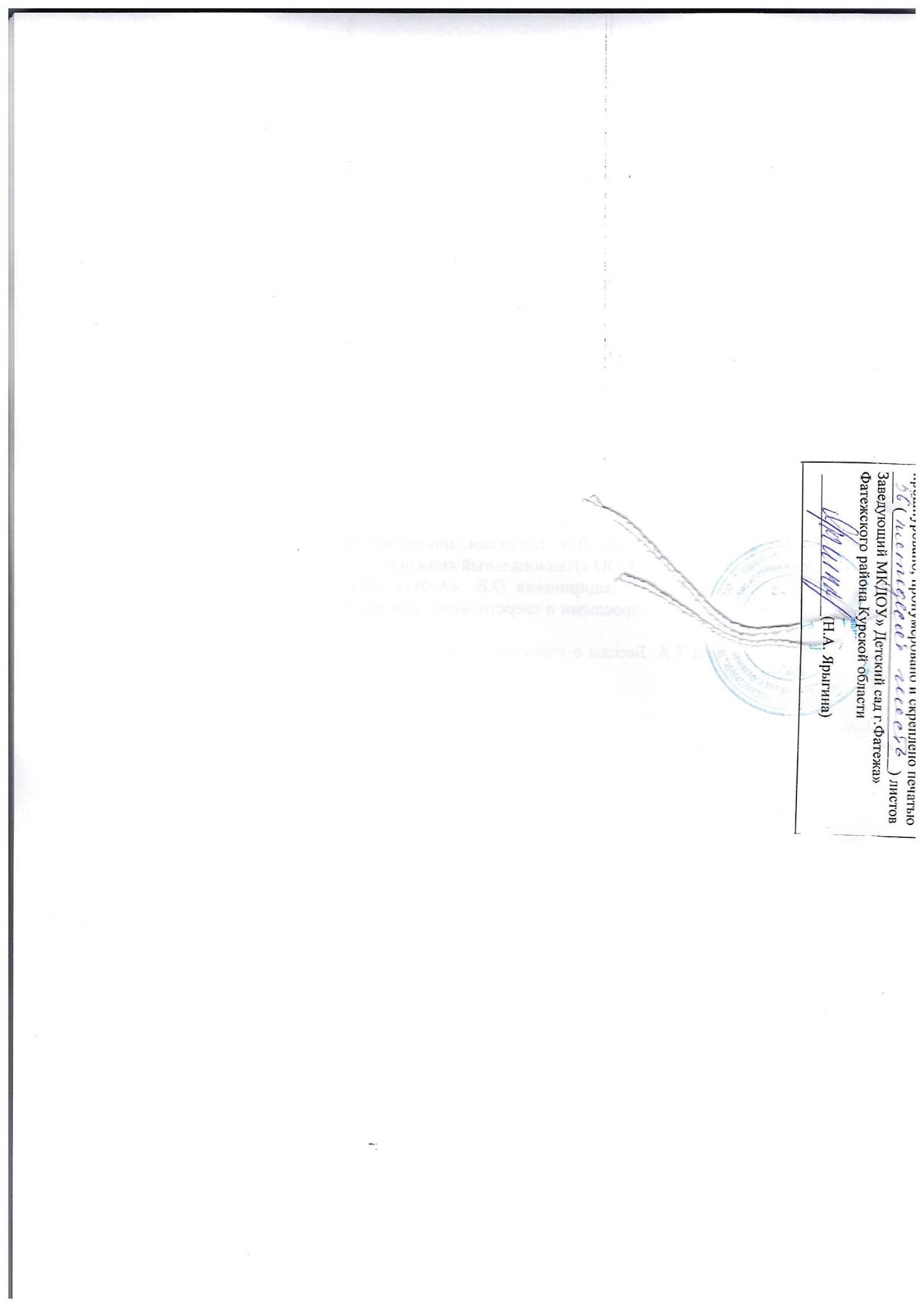 ПоказателиХарактеристикаВедущая потребностьПотребность в самостоятельной деятельности, овладение предметными действиями.Ведущая функцияВосприятие.Игровая деятельностьВедущий тип игры предметно-манипулятивный. В конце раннего возраста игра в своих первоначальных формах уже появляется. Используемые ребенком предметы наделяются игровым смыслом (кубик превращается в машину).Отношения со взрослымиПотребность в общении формируется при активном взаимодействии взрослого и ребенка. Решающая роль в процессе формирования общения со сверстниками принадлежит взрослому.Отношения со сверстникамиОбщения кратковременны, общаясь с другими детьми, всегда исходит из собственных побуждений, желаний, совершенно не учитывая желания другого. Дети играют «рядом, но не вместе».ЭмоцииОчень восприимчивы к эмоциональному состоянию окружающих. Подвержены эффекту эмоционального заражения. Эмоции не постоянны, малыша легко отвлечь и переключить с одного эмоционального состояния на другое. Настроение подвержено частой смене, причем с резкими переходами. Эмоциональные переживания кратковременны, неустойчивы, выражаются бурно. Дети очень впечатлительны, их поведение импульсивно.Способ познанияМетод проб и ошибок.Объект познанияПредметы и игрушки. Усвоение предметных действий происходит в результате прямого научения или подражания действиям взрослых.ВосприятиеВ процессе действий с предметами ребенок знакомиться не только со способами употребления предметов: формой, величиной, цветом. Причем в предмете ребенок может выделить только наиболее яркие признаки.ВниманиеНепроизвольное. Устойчивость внимания (способность ребенка сосредотачиваться на чем-либо, например, на игрушке или игровой деятельности) до 10-15 минут. Многое зависит от привлекательности предмет, действия с ним.ПамятьНепроизвольная. Узнать или запомнить ребенок может только то, что ему понравилось или запомнилось само по себе.МышлениеНаглядно-действенный характер. Это означает, что познание окружающего мира происходит в процессе реальных предметных манипуляций.РечьЧасто задает вопросы «Почему?», «Когда?», «Зачем?», ребенок имеет словарный запас более 400 слов, начинает правильно произносить звуки, уточняет их произношение. Знает свое имя, фамилию, пол, возраст.ВоображениеРепродуктивное (воссоздание репродукции знакомого образа)Возрастные страхиСтрахи: незнакомых животных, людей, новых ситуаций, темноты.Условия успешностиЗависит от того, сложился ли контакт с взрослым, Интересная развивающая среда и предоставление детям времени и свободы деятельности в ней.ПоказателиХарактеристикаВедущая потребностьПотребность в общении, уважении, признании самостоятельности ребенка.Ведущая функцияВосприятиеИгровая деятельностьПартнерская с взрослыми; индивидуальная с игрушками, игровое действие.Отношение с взрослымиСитуативно-деловое: взрослый – источник способов деятельности, партнер по игре и творчеству.Отношения со сверстникамиЭмоционально-практическое: сверстник малоинтересен.ЭмоцииРезкие переключения; эмоциональное состояние зависит от физического комфорта.Способ познанияЭкспериментирование. Конструирование.Объект познанияНепосредственно окружающие предметы, их свойства и назначения.ВосприятиеВосприятие сенсорных эталонов (цвет, форма, размер)ВниманиеНепроизвольное; быстро переключается с одной деятельности на другую. Удерживает внимание 5-10 мин. Объем внимания 3-4 предмета.ПамятьНепроизвольная (эмоционально окрашенная информация), преобладает узнавание, а не запоминание; кратковременная. Объем памяти 3-4 предмета из 5.МышлениеПереход от наглядно-действенного к наглядно-образному мышлению (переход от действий с предметами к действию с образами: предметы – заместители, картинки)ВоображениеРепродуктивное (воссоздание репродукции знакомого образа)Условия успешностиРазнообразие окружающей среды; партнерские отношения с взрослыми.ПоказателиНормативыВедущая потребностьПотребность в общении, познавательная активность.Ведущая функцияНаглядно-образное мышление.Игровая деятельностьКоллективная со сверстниками, ролевой диалог, игровая ситуация.Отношения с взрослымиВнеситуативно-деловое: взрослый –  источник информацииОтношения со сверстникамиСитуативно-деловое: сверстник интересен как партнер по сюжетной игре.ЭмоцииБолее ровные, старается контролировать, проявляются элементы эмоциональной отзывчивости.Способ познанияВопросы, рассказы взрослого, экспериментирование.Объект познанияПредметы и явления непосредственно не воспринимаемые.ВосприятиеВосприятие сенсорных эталонов, свойств предмета.ВниманиеВнимание зависит от интереса ребенка, развиваются устойчивость и возможность произвольного переключения. Удерживает внимание10-15 мин. Объем внимания 4-5 предметов.ПамятьКратковременная, эпизодическое запоминание зависит от вида деятельности. Объем памяти 4-5 предмета из 5, 2-3 действия.МышлениеНаглядно-образное.ВоображениеРепродуктивное, появление творческого воображения.Условия успешности Кругозор взрослого и хорошо развитая речь.ПоказателиНормативыВедущая потребностьПотребность в общенииВедущая функцияВоображениеИгровая деятельностьУсложнение игровых замыслов, длительные игровые объединения.Отношения с взрослымиВнеситуативно-деловое + внеситуативно-личностное: взрослый – источник информации, собеседник.Отношения со сверстникамиСитуативно-деловое: углубление интереса как к партнеру по играм, предпочтение в общении.ЭмоцииПреобладание ровного оптимистичного настроения.Способ познанияОбщение с взрослым, сверстником, самостоятельная деятельность, экспериментирование.Объект познанияПредметы и явления непосредственно не воспринимаемые, нравственные нормы.ВосприятиеЗнания о предметах и их свойствах расширяются (восприятие времени, пространства), организуются в систему и используются в различных видах деятельности.ВниманиеНачало формирования произвольного внимания. Удерживает внимание 15-20 мин. Объем внимания 8-10 предметов.ПамятьРазвитие целенаправленного запоминания. Объем памяти 5-7 предметов из 10, 3-4 действияМышлениеНаглядно-образное, начало формирования логического мышления.ВоображениеРазвитие творческого воображения.Условия успешности Собственный широкий кругозор, хорошо развитая речь.ПоказателиНормативыВедущая потребность Потребность в общенииВедущая функцияВоображение, словесно-логическое мышлениеИгровая деятельностьДлительные игровые объединения, умение согласовывать свое поведение в соответствии с рольюОтношение с взрослымиВнеситуативно-личностные: взрослый – источник эмоциональной поддержкиОтношение со сверстникамиВнеситуативно-деловое: собеседник, партнер по деятельностиЭмоцииРазвитие высших чувств; формирование самооценки посредством оценки окружающих; ребенок начинает осозновать свои переживанияСпособ познанияСамостоятельная деятельность, познавательное общение со сверстниками , взрослымиОбъект познанияПричино-следственные связи между предметами и явлениямиВосприятиеЗнания о предметах и их свойствах расширяются (восприятие времени, пространства), организуются в систему и используются в различных видах деятельностиВниманиеИнтенсивное развитие произвольного вниманияУдерживает внимание 20-25 мин.,Обьем внимания 10-12 предметовПамятьИнтенсивное развитие долговременной памятиОбьем памяти 6-8 предметов из 10, 4-5 действийМышлениеЭлементы логического развиваются на основе наглядно-образного; развитие элементов абстрактного мышленияВоображениеПереходит во внутреннюю деятельность, появляется собственное словестное творчество (считалки, дразнилки, стихи)Условия успешностиСобственный широкий кругозор, умелость в каком либо - делеНовообразования возрастаВнутренний план действий.Развитие произвольности всех психических процессов.Возникновение соподчинения мотивов: общественные мотивы преобладают над личными.Возникновение первой целостной картины мира.Появление учебно-познавательного мотива, становление внутренней позиции школьника.ОбразовательнаяобластьРазвивающие задачиФизическое развитие	Развивать целенаправленность движений.Формировать умения выполнять движения точно, координировано; управлять своим телом; подражать движениям, которые демонстрирует взрослый; принимать задачу научиться движению, понимать простые речевые инструкции; выполнять целенаправленные действия, ориентируясь на сочетание жеста и речи, а также только на речевую инструкцию, состоящую из трех заданий, не подкрепленную жестами, в специально организованной среде; выполнять инструкцию, указывающую на положение тела в пространстве, задания, связанные с перемещением по помещению.Создавать и закреплять целостное психосоматическое состояние.Создавать условия для удовлетворения сенсомоторной потребности.Социально-коммуникативное развитиеСтимулировать положительное самоощущение.Насыщать жизнь ребенка положительными переживаниями. Стабилизировать сознание своих потребностей и способов их удовлетворения, уверенность в своих силах.Повышать чувство защищенности.Стимулировать стремления пожалеть, успокоить, порадовать, поделиться.Развивать представления ребенка о себе, своей жизнедеятельности, способности осознавать и выражать свои положительные и отрицательные последствия поступков. Ставить и достигать предметно-практические и игровые цели, определять некоторые средства и создавать отдельные условия для их достижения. Достигать результата, проявляя целенаправленность, действенную самостоятельность. Отражать в речи цели, намерения, некоторые средства, условия и этапы их реализации, результат. Использовать местоимения «я», «мое», «мне». Называть выполняемые действия и их последовательность.Развивать чувствительность к педагогической оценке, положительную самооценку, стремление улучшить свои достижения, умения гордиться достижениями, демонстрировать свои успехи взрослому, давать себе оценку «хороший», если достигает результата.Формировать поведение в соответствии с гендерными различиями; умения сдерживать свои желания под влиянием общественно значимой цели, замечать некоторые свои неадекватные действия, ошибки в деятельности; вызывать стремление их исправить; формировать умения самостоятельно ставить игровые задачи, обозначать их словесно, принимать на себя роли взрослых, называть себя именем взрослого в соответствии с ролью, отражать некоторые социальные взаимоотношения, последовательно выполнять 4-5 игровых действий, широко использовать сюжетно-образные игрушки, а также предметы-заместители, подбирая их самостоятельно, давать предмету-заместителю игровое наименование, соблюдать правила игры.Поощрять стремление к совместным со сверстниками играм.Стимулировать привязанность ко взрослому, стремление участвовать в совместной со взрослым практической и игровой деятельности, адекватно реагировать на указания и оценку взрослого, интерес к действиям ровесника, желание принимать в них участие, проявление положительных эмоций в общении с другими детьми.Формировать внеситуативно-познавательную форму общения с взрослыми, ситуативно-деловую форму общения с ровесниками; умения поддерживать продуктивные контакты со взрослыми и сверстниками, подчинять свое поведение правилам общения, выражать в речи свои желания, просьбы в обращении к ровеснику и взрослому, обмениваться действиями с другими детьми и взрослыми в практических и игровых ситуациях, уступать, ждать своей очереди, в ситуации коммуникативных затруднений ориентироваться  на помощь взрослого, замечать некоторые эмоциональные состояния других людей, проявлять «вчувствование» в эмоциональный мир другого человека, называть отдельные эмоциональные состояния, понимать обозначения некоторых эмоциональных состояний, используемые взрослым, пользоваться вербальными и невербальными средствами общения.Познавательное развитиеФормировать умения использовать в деятельности собственный опыт. Действовать по аналогии в сходных ситуациях, применять предметы-орудия в игровых и бытовых ситуациях. Пользоваться различными приемами для решения проблемно-практических задач, выделять сенсорные признаки, использовать разные перцептивные действия в соответствии с выделяемым признаком или качеством объектов. Выделять существенные признаки предметов, сравнивать различные предметы и выявлять различия в них, понимать жизненные ситуации, проигрывать их с заменой одних объектов другими. Воспринимать целостные сюжеты (ситуации), изображенные на картинках, происходящие в повседневной жизни, описанные в тексте, с опорой на свой реальный опыт, устанавливая элементарные причинно-следственные связи и зависимости между объектами и явлениями.Стимулировать познавательный интерес к непосредственно - воспринимаемым объектам. Желание наблюдать за окружающим. Радоваться новому, задавать опросы, направленные на установленные непосредственно воспринимаемых связей с использованием слов где, зачем, кто, кого, какая, когда, как, откуда, куда.Формировать умения участвовать в несложных экспериментах, организуемых взрослым; преобразовывать способы решения задач (проблем) в зависимости от ситуации; замечать некоторые противоречия, преимущественно предметно-практического характера; протестовать, удивляться, проявлять интерес, стремление пытаться самостоятельно или с помощью взрослого разрешить противоречия.Формировать умение отличать «добрых» («хороших») и «злых» («плохих»)  персонажей. Стремление содействовать добрым персонажам, выражать к ним положительное отношение, переживать победу положительных персонажей, негативно оценивать поступки отрицательных персонажей, выражая свои эмоции.Речевое развитиеРазвивать навыки диалогического общения.Художественно-эстетическоеразвитиеВызывать радость при восприятии произведений изобразительного искусства, художественных произведений, поддерживать стремление интересоваться ими, любоваться красивым.Формировать умения замечать отдельные средства художественной выразительности, давать простые эмоциональные оценки, замечать данные произведения в повседневной жизни, непосредственном окружении.Развивать способность принимать задачу взрослого создать что-то определенное, подчинять ей свои усилия; до начала деятельности определять, что будет создавать; реализовывать замысел.Вызывать радость при восприятии музыкальных произведений.Поддерживать интерес к разным видам музыкальной деятельности, стремление участвовать в ней, действовать под музыку в соответствии с ее настроением, обыгрывать музыкальные образы, подражать действиям взрослого под музыку.Формировать умения ритмично двигаться, топать, хлопать в о под музыку, реагировать движениям на изменение громкости, темпа и ритма музыки.ОбразовательнаяобластьРазвивающие задачиФизическое развитиеФормировать умения совершать точные прицельные движения руками, дифференцировать движения правой и левой руки, дифференцировать ведущую руку; точно выполнять мелкомоторные движения, действуя с предметами, в том числе мелкими; согласовывать свои движения с движениями других детей, ориентироваться на заданный темп движений, менять темп движения по сигналу, передавать в движении заданный ритм.Развивать элементы контроля за своими движениями и движениями сверстников.Стимулировать стремление качественно выполнять движения. Создавать и закреплять целостное психосоматическое состояние.Создавать условия для удовлетворения сенсомоторной потребностиСоциально-коммуникативное развитиеСтимулировать положительное самоощущение.Насыщать жизнь ребенка положительными переживаниями. Стабилизировать эмоциональный фон.Развивать у ребенка осознание своих потребностей и способов их удовлетворения, уверенность в своих силах.Повышать чувство защищенности.Вызывать стремление содействовать взрослому и сверстнику в преодолении трудностей, проявлять сострадание, желание содействовать, успокоить, порадовать, помочь, проявлять положительное отношение к требованиям взрослого, готовность выполнять их.Развивать способность замечать разнообразные эмоциональные состояния других людей, а также нюансы переживаний; чувствительность к педагогической оценке; стремление улучшать свои достижения, гордиться ими, демонстрировать свои успехи взрослому, давать себе оценку «хороший», пытаясь ее мотивировать; развивать положительную самооценку.Побуждать к самостоятельному выполнению основных правил поведения и элементарных моральных норм в бытовых ситуациях, на занятиях, в свободной деятельности.Стимулировать появления целенаправленности; потребность улучшать качество своей деятельности; проявление в играх положительных эмоций, доброжелательного отношения к сверстникам, добрых чувств к игрушкам, бережного отношения к игровому материалу; стимулировать стремление исправлять ошибки, проявлять социально-одобряемое поведение в конкретной ситуации и избегать социально неодобряемых действий.Формировать поведение, в соответствии с гендерными различиями. Умения самостоятельно или с незначительной помощью взрослых преодолевать затруднения в деятельности, ставить предметно-практические, игровые, элементарные коммуникативные и познавательные цели достигать их, определять средства и создавать условия для их достижения. Достигать результата, проявляя действенную самостоятельность. Развернуто отражать в речи цели, намерения, средства, условия и этапы их реализации, результат. Называть выполняемые действия и их последовательность, предшествующие и последующие действия, отдельные эмоциональные состояния, как положительные, так  отрицательные; узнавать эмоции людей, с которыми общается; интерпретировать эмоции персонажей литературных и фольклорных произведений, а также людей, изображенных на картинах, эмоции, отраженные в музыкальных произведениях; называть некоторые средства эмоциональной выразительности, замечать нарушения правил и норм другими детьми, понимать положительные и отрицательные последствия своих поступков; на пути достижения цели противостоять отвлечениям, помехам; отказываться от чего-то привлекательного под влиянием действия правила или моральной нормы, сдерживать свои желания, делать то, что общественно важно. Ориентироваться на образец при выполнении заданий, четко выполнять речевые инструкции, замечать некоторые ошибки, недостатки в своей деятельности. Осуществлять взаимоконтроль в совместной деятельности; выполнять замысел в игре, решая несколько взаимосвязанных задач. Отражать жизненные впечатления, бытовые и общественные сюжеты; инициировать совместную игру со сверстниками. Под руководством взрослого распределять роли и игровые материалы для совместных игр, участвовать в создании общего игрового замысла. Согласовывать игровые действия со сверстниками; вступать в содержательные ролевые взаимоотношения; выполнять правила в соответствии с ролью, осознавать правила, обращать внимание на выполнение правил сверстниками. Использовать развернутый ролевой диалог; использовать как разнообразные игрушки, реальные объекты, так и воображаемые предметы; понимать, что значит действовать в условной ситуации («как будто, понарошку»). Заменять некоторые действия или предметы словом; использовать предметы-заместители, самостоятельно подбирать; соблюдать последовательность игровых действий; подготавливать условия для игры, а после убирать игровой материал; бережно относиться к игрушкам и игровым материалам; выразительно передавать эмоциональные состояния и характер персонажей с помощью речи, мимики, пантомимики.Формировать умения применять вербальные и невербальные средства общения, используя речь как ведущее средство; принимать участие в групповой беседе: внимательно слушать, отвечать на вопросы и задавать их по ходу разговора, высказываться по предложению взрослого, откликаться на высказывания партнеров по общению, соблюдать очередность в разговоре, выслушивать собеседника, не перебивая, поддерживать общую тему разговора, говорить спокойно, с умеренной громкостью, доброжелательно, участвовать в совместных со взрослым и сверстниками разных видах деятельности, адекватно реагировать на указания и оценку взрослого, поддерживать доброжелательные взаимоотношения, подчинять свое поведение правилам общения, выражать в речи свои желания, уступать, ждать своей очереди, в ситуации коммуникативных затруднений самостоятельно или с незначительной помощью взрослого конструктивно преодолевать конфликтные ситуации.Развивать выразительность средств общения.Формировать внеситуативно-познавательную форму общения, диалогическое общение.Формировать внеситуативно-познавательную форму общения со взрослым, ситуативно-деловую форму общения со сверстниками.Познавательное развитиеПоощрять стремление объяснять мир; исследовательскую активность; желание задавать вопросы познавательного характера, направленные на установление причинно-следственных связей в мире физических явлений, участвовать в экспериментировании, самостоятельно инициировать экспериментирование.Стимулировать радость познания; познавательный интерес не только к непосредственно воспринимаемым объектам, но и к тому, что ранее увидел, услышал, узнал; стремление наблюдать для приобретения новых знаний об окружающем; попытки разрешить противоречия, используя свой жизненный опыт, наблюдая  и экспериментируя, привлекая взрослого к содействию.Формировать умения делать умозаключения; отражать в речи ход и результаты наблюдения, экспериментирования; формулировать и проверять предположения, в деятельности опираться на собственный опыт; пользоваться своими знаниями для разрешения проблемных ситуаций, поставленных как взрослым, так и самостоятельно; выделять эталонные признаки предмета с помощью адекватных этим признакам или качествам перцептивных действий, группировать предметы по сенсорным признакам, использовать различные приемы для решения новых задач; отбирать способы деятельности, ориентируясь на некоторые существенные признаки объектов; сравнивать различные предметы, выявляя различия в них и отражая их в речи; понимать жизненные ситуации; воспринимать целостные сюжеты (ситуации), изображенные на картинках, происходящие в повседневной жизни, описанные в тексте; устанавливать причинно-следственные связи и зависимости между объектами и явлениями; в процессе решения новых задач выделять звено ориентировки, связанное с элементарным анализом ситуации и прогнозированием решения задачи; использовать для решения задач готовые модели.Развивать способность замечать противоречия в повседневной практике, в мире физических явлений, проявлять к ним интерес.Формировать устойчивый интерес к слушанию художественной литературы; умения проявлять эмоциональное отношение к героям, давать им эмоциональную оценку и мотивировать ее, опираясь на причинно-следственные связи описанных событий.Вызывать сочувствие и сопереживание положительным персонажам; поддерживать стремление содействовать им, радоваться победе добра над злом.Речевое развитиеРазвивать навыки диалогического общения.Учить отражать в речи жизненные ситуации, целостные сюжетные, изображенные на картинках, происходящие в повседневной жизни, описанные в тексте, причинно-следственные связи и зависимости между объектами и явлениями, противоречия в повседневной практике, в мире физических явлений, эмоциональное отношение к героям; давать эмоциональную оценку героям литературных произведений и мотивировать ее, опираясь на причинно-следственные связи описанных событий, выражать в речи сочувствие и сопереживание положительным персонажам.Художественно-эстетическоеразвитиеФормировать устойчивый интерес к прекрасному. Умение отражать в речи свои переживания, соотносить воспринятое со своим опытом, знаниями, переживаниями, представлениями, любоваться красивым, замечать средства художественной выразительности, давать эмоционально-эстетические оценки, мотивировать их. Замечать прекрасное в повседневной жизни, в непосредственном окружении, общаться по поводу воспринятого, принимать задачу взрослого создать что-то определенное, подчинять ей свои усилия, до начала деятельности достаточно полно формулировать замысел, развивать замысел в процессе выполнения деятельности, реализовывать замысел.Стимулировать чувство радости, удовольствия при восприятии прекрасного.Формировать устойчивый интерес ко всем видам музыкальной деятельности; умения внимательно и заинтересованно слушать музыкальное произведение, замечать его настроение, следить за динамикой музыкального образа, самостоятельно рассуждать, отвечая на вопросы о содержании и средствах выразительности музыкального произведения, обратно передавать музыкальные образы в музыкальных, ритмических движениях и пении, передавать музыкальный ритм.ОбразовательнаяобластьРазвивающие задачиФизическое развитиеФормировать умения  точно выполнять разнообразные прицельные движения, действовать сопряжено и поочередно правой и левой рукой.Создавать и закреплять целостное психосоматическое состояние.Создавать условия для удовлетворения сенсомоторной потребностиСоциально-коммуникативное развитиеСтабилизировать эмоциональный фон.Повышать чувство защищенности, формировать приемы преодоления психоэмоционального напряжения.Развивать способность к осознанию своих эмоциональных состояний, настроения, самочувствия.Создавать условия для осознания ребенком собственных переживаний, снижения отчужденности.Содействовать проявлению взаимопонимания, освоению позитивных средств самовыражения.Развивать осознание своих потребностей и способов их удовлетворения, уверенность в своих силах, чувство собственного достоинства.Формировать поведение в соответствии с гендерными различиями, положительную, достаточно устойчивую самооценку. Умения самостоятельно действовать в повседневной жизни, в различных видах деятельности, четко соблюдать необходимую последовательность действий, организовывать свое рабочее место, убирать за собой. Объяснять причины возникновения эмоций, приемы преодоления отрицательных переживаний, опираясь на свой опыт, опыт литературных персонажей, мнение и рассказы взрослого; учитывать в деятельности и общении эмоции других людей, понимать важность эмпатии; подчинять свое поведение, сиюминутные желания и потребности первичным ценностным представлениям о том, «что такое хорошо и что такое плохо». Четко формулировать нормы и правила, самостоятельно ставить цели, проявлять инициативу в разных видах деятельности, подчинять свои действия достаточно отдаленным целям. Развернуто отражать цели в речи, подчиняться им, развернуто планировать этапы и условия их достижения; создавать условия, необходимые для успешного достижения цели; проявлять элементы прогнозирования, адекватный уровень притязаний; мотивировать самооценку, ориентируясь на свои достижения и оценки взрослых; реализовывать игровые замыслы, творчески их развивать. Взаимодействовать с другими детьми, объединять разные сюжеты в единый ход игры, выполнять роли, участвовать в ролевом взаимодействии, широко использовать речь в игре, осуществлять игровые действия с разнообразными предметами, активно использовать предметы-заместители, реальные действия и предметы заменять словом, осознавать необходимость соблюдения правил и выполнять их. Вступать в игровое общение, используя речь, мимику, жесты; вежливо выражать просьбу, несогласие; выслушивать партнера, согласовывать с ним действия, с помощью взрослого распределять роли, подготавливать вместе с взрослым условия для игровой деятельности и убирать игрушки и атрибуты после игры.Развивать уверенность, адекватное реагирование на эмоциональные состояния других людей, способность замечать нюансы переживаний и отражать их в развернутой речи. Способность к осознанию своих возрастно-половых, индивидуально-типологических, психологических, личностных особенностей. Эмоций, социальных контактов и социальных ролей, предпочтений, желаний в отношении настоящего, близкого и отдаленного будущего. Целей, способов, желаемого результата выполнения своей текущей деятельности (что, как, зачем делает). Восприятие ребенка другими людьми, разных по возрастному, социальному и иным статусам, своего прошлого, родственных связей. Развивать способность к волевому усилию, умения часто, длительно противостоять отвлечениям, даже при выполнении не слишком интересной деятельности, удерживать цель деятельности без помощи взрослого и в его отсутствие, преодолевать трудности и помехи, не отказываясь от первоначальной цели, понимать и объяснять необходимость волевого усилия (трудиться, стараться, работать, сосредотачиваться и пр.). Для получения качественного результата, соподчинять мотивы в ситуации их борьбы, проявлять элементы самоконтроля, учитывать прошлый опыт, замечать и с помощью взрослого устранять ошибки, а также самостоятельно корректировать свою деятельность, понимать необходимость самоконтроля.Вызывать инициирование поддержки, помощи, самопереживание и стремление содействовать, понять причины эмоциональных состояний, радовать других, быть полезным.Развивать понимание важности нравственного поведения, осознание последствий нарушения (соблюдения) норм и правил.Стимулировать самостоятельное преодоление трудностей в деятельности, стремление выполнять нормы и правила, относить содержащиеся в них требования к себе, организовывать в соответствии с ними свое поведение; стимулировать желание исправиться при нарушении норм и правил поведения.Формировать умения устанавливать продуктивные контакты со взрослыми и сверстниками, как со знакомыми, так и с незнакомыми, выражая содержание общения разнообразными способами; вступать в диалогическое общение, понимать разнообразные инициативные обращения и адекватно на них реагировать, передавать содержание диалога в инициативных репликах; вступать в речевое общение разными способами: сообщать о своих впечатлениях, переживаниях, задавать вопросы, побуждать партнера к совместной деятельности; дифференцированно, выразительно использовать вербальные и невербальные средства в разных ситуациях, говорить спокойно, с умеренной громкостью, доброжелательно; проявлять доброжелательность, неконфликтность; самостоятельно разрешать конфликтные ситуации, используя конструктивные способы и прибегая к помощи взрослых только в исключительных случаях; договариваться, изменяя стиль общения со взрослым или сверстником в зависимости от ситуации, проявлять уважение и внимание к собеседнику, обосновывать свое согласие и несогласие с действиями партнера, соблюдать нормы речевого этикета, использовать индивидуализированные формулы речевого этикета за счет приращения к ним мотивировок.Развивать внеситуативно-познавательную форму общения со взрослыми и формировать внеситуативно-деловую форму общения со сверстниками.Познавательное развитиеРазвивать разнообразные познавательные интересы; стремление понять суть происходящего, установить причинно-следственные связи; способность замечать несоответствия, противоречия в окружающей действительности, самостоятельно их разрешать, использовать и изготавливать карты-модели, классифицировать объекты по их свойствам, качествам и назначению, сравнивать объекты по нескольким критериям: функции, свойствам, качествам, происхождению. Объяснять некоторые зависимости, например, свойств материала, из которого изготовлен предмет, и функций предмета, назначение бытовых предметов, облегчающих труд человека, обеспечивающих передвижение, создающих комфорт. Выделять существенные признаки, лежащие в основе родовых обобщений. Устанавливать технологическую цепочку создания некоторых предметов; самостоятельно устанавливать причинно-следственные связи и объяснять их; прообразовывать способы решения задач (проблем) в зависимости от ситуации.Стимулировать вопросы причинно-следственного характера.Формировать способность к мыслительному экспериментированию, рассуждению, выдвижению и проверке гипотез; умения применять самостоятельно усвоенные знания и способы деятельности для решения новых задач (проблем), поставленных как взрослым, так и самим ребенком, при этом определяя и сопоставляя свойства предметов и материалов, из которых изготовлены знакомые и малознакомые предметы, ориентируясь на их качества; применять обследовательские действия для выявления свойств и качеств предметов, в деятельности выделять звено ориентировки, вместе со взрослым организовывать и проводить эксперименты для получения новых знаний.Развивать адекватное эмоциональное реагирование на события, описанные в тексте. Способность давать эмоциональную оценку персонажам и мотивировать ее, исходя из логики их поступков. Самостоятельно предлагать варианты содействия персонажам. Различать эмоциональную (красивый, некрасивый) и моральную (добрый, злой, хороший, плохой) оценку персонажей. С помощью взрослого проникать в сферу переживаний и мыслей героев, объяснять мотивы поступков персонажей. Использовать в речи сравнения, эпитеты, элементы описания из текстов в повседневной жизни, игре; соотносить содержание прочитанного взрослым произведения с иллюстрациями, своим жизненным опытом.Стимулировать переживания, разнообразные по содержанию в процессе слушания произведений художественной литературы.Речевое развитиеРазвивать навыки диалогического общения.Учить объяснять некоторые зависимости, задавать вопросы причинно-следственного характера, формулировать выводы, отражать в речи эмоциональные состояния, моральные и этические оценки. Формировать умение точно выражать свои мысли.Художественно-эстетическоеразвитиеСтимулировать яркие, глубокие переживания при восприятии художественных произведений.Формировать умения выразительно отражать образы художественных произведений, творчески используя речевые и неречевые средства, в том числе эпитеты, сравнения, метафоры, движения, позы, мимику, интонацию; рассказывать о своих эмоциональных переживаниях, замечать и понимать эмоциональные проявления в разных жанрах произведений; понимать средства выразительности, используемые авторами для передачи эмоций.Развивать творческое отношение к действительности; способность создавать и воплощать замысел, развернуто формулировать его до начала деятельности, совершенствовать в процессе изображения, отбирать средства в соответствии с замыслом.Развивать устойчивый интерес к разным видам музыкальной деятельности; творческое отношение к исполнительству; умения создавать выразительные оригинальные образы, передавать настроение, импровизировать в разных видах музыкальной деятельности.Формировать умения понимать и развернуто объяснять смену настроения в музыкальном произведении, динамику музыкального образа и средства его воплощения; выполнять движения качественно, самостоятельно, технично, ритмично, выразительно осуществлять самоконтроль.ОбразовательнаяобластьРазвивающие задачиФизическое развитиеФормировать точные, четкие и координированные мелкомоторные движения, как знакомые, так и новые, по показу и инструкции; умения последовательно выполнять сложные движения по образцу, словесной инструкции, плану, создавать творческое сочетание движений, контролировать и оценивать качество выполнения с точки зрения точности, правильности.Создавать и закреплять целостное психосоматическое состояние.Создавать условия для удовлетворения сенсомоторной потребностиСоциально-коммуникативное развитиеСтабилизировать эмоциональный фон.Повышать чувство защищенности, формировать приемы преодоления психоэмоционального напряжения.Развивать способность к осознанию своих эмоциональных состояний, настроения, самочувствия.Создавать условия для осознания ребенком собственных переживаний, снижения отчужденности.Развивать чувство собственного достоинства.Стимулировать взаимопонимание, содействовать освоению позитивных средств самовыражения.Развивать потребность в проявлении ответственности, настойчивость, стремление быть аккуратным, старательным. Способность самостоятельно разрешать проблемы в деятельности, обращаясь за помощью в ситуациях реальных затруднений. Адекватно реагировать на эмоциональные состояния других людей, сопереживать; подчинять свое поведение  преимущественно не сиюминутным желаниям и потребностям, а требованиям со стороны взрослых и первичным ценностным представлениям о том, «что такое хорошо и что такое плохо»; самостоятельно ставить цели, в том числе общественно значимые. Проявлять инициативу в разных видах деятельности, подчинять свою активность достаточно отдаленным целям, развернуто отражать цели в речи и планировать этапы и условия ее достижения. Создавать условия, необходимые для успешного достижения цели. Проявлять элементы прогнозирования, волевое усилие, противостоять отвлечениям, даже при выполнении не слишком интересной деятельности; удерживать цель деятельности без помощи взрослого и в его отсутствие. Преодолевать трудности и помехи, не отказываясь от первоначальной цели; понимать и объяснять необходимость волевого усилия (трудиться, стараться, работать, сосредотачиваться и пр.) для получения качественного результата. Самостоятельно действовать в повседневной жизни, в различных видах детской деятельности, проявлять уверенность, четко соблюдать необходимую последовательность действий, соподчинять мотивы, осознавать борьбу мотивов, принимать осознанное решение в пользу общественного мотива; находить компромиссы, позволяющие удовлетворить интересы разных сторон. Создавать оригинальные устойчивые замыслы в игре, обсуждать и реализовывать замыслы вместе с другими детьми, выполнять разнообразные роли, организовывать ролевое взаимодействие, передавать характерные особенности игровых персонажей, импровизировать в игре. Осуществлять игровые действия с разнообразными предметами, широко использовать предметы-заместители. Реальные действия и предметы заменять словом – «играть в уме»; осознавать необходимость соблюдения правил, объяснять и выполнять их; характеризовать свою роль, создавать игровую обстановку, распределять обязанности и роли; планировать, анализировать и оценивать собственные и коллективные игровые действия, выполнение ролей, соблюдение правил и ход игры; сопереживать сверстникам в игре и оказывать помощь.Поощрять стремление принимать активное участие в образовательном процессе, в жизни группы, участвовать в выборе видов деятельности, решении иных важных для жизни группы вопросов.Формировать четкие, обобщенные, информативные представления об эмоциях и чувствах; умения анализировать и оценивать свои поступки и поступки других людей, результаты своей деятельности; замечать и исправлять ошибки для повышения качества результата; замечать и называть эмоциональные состояния людей, нюансы их переживания и выражения, отражая в развернутой речи; понимать и объяснять причины их возникновения и приемы преодоления отрицательных переживаний, опираясь на свой опыт, опыт литературных персонажей, мнение и рассказы взрослого; самостоятельно различать эмоциональные особенности и состояния людей по фотографии, описанию в тексте, наблюдению; понимать важность эмпатии, применять приемы поддержания родственных связей, точно следовать образцу, обследовать его перед началом деятельности, задавать взрослому уточняющие вопросы, добиваться соответствия результата образцу, ориентироваться на способ действия в соответствии с образцом, замечать и исправлять ошибки; проявлять самоконтроль повсеместно как в практической, так и в умственной деятельности; объяснять необходимость самоконтроля, использовать разнообразные приемы самоконтроля в зависимости от задач или содержания, условий деятельности; мотивировать свою самооценку, ориентируясь на представления о себе.Формировать поведение в соответствии с гендерными различиями; осознание временной перспективы во взаимосвязи прошлого, настоящего и будущего.Развивать стремление заботливо относиться ко взрослым и сверстникам, в том числе к малышам, пожилым людям, самостоятельно предлагать и оказывать помощь, содействовать, пытаясь понять причины эмоциональных состояний, радовать других, быть полезным, осознавать свои эмоции и регулировать их, выполнять поручения взрослых, сотрудничать со сверстниками и взрослыми на занятиях и в играх, договариваться, распределять обязанности, принимать активное участие в образовательном процессе, в жизни группы. Участвовать в выборе видов деятельности, решении важных для жизни группы вопросов. Развивать осознание процесса возрастного развития человека, своего прошлого, своих возрастно-половых, индивидуально-типологических, психологических, личностных особенностей. Социальных контактов и социальных ролей, предпочтений, желаний в отношении настоящего, близкого и отдаленного будущего, целей, способов, желаемых результатов выполнения своей текущей деятельности (что, как, зачем делает), последствий своих поступков и действий. Осознание того, как его воспринимают другие люди, разные по возрастному, социальному статусу. Стремление выполнять нормы и правила, понимание важности нравственного поведения, осознание негативных последствий нарушения норм и правил, умение относить содержащиеся в них требования к себе, четко формулировать и последовательно выполнять нормы и правила.Развивать адекватную дифференцированную устойчивую самооценку, адекватный уровень притязаний.Развивать способность устанавливать продуктивные контакты со взрослыми и сверстниками, как со знакомыми, так и с незнакомыми, с помощью выразительных речевых и неречевых средств общения; дифференцированно использовать средства общения в разных ситуациях общения; выражать содержание общения различными способами.Формировать умения принимать участие в групповой беседе. Вступать в речевое общение разными способами, используя свои знания, опыт; адекватно отбирать и использовать лексические средства. Побуждать партнера к совместной деятельности, поддерживать общую тему разговора. Говорить спокойно, с умеренной громкостью, доброжелательно; выполнять нормы речевого этикета. Самостоятельно разрешать конфликтные ситуации, прибегая к помощи взрослых только в исключительных случаях; договариваться, изменять стиль общения со взрослым или сверстником в зависимости от ситуации; самостоятельно выбирать и использовать способы взаимодействия с людьми с учетом их эмоционального и физического состояния; определять влияние своих поступков на состояние других людей, анализировать разные ситуации общения и делать выводы; поддерживать уважительные отношения с взрослым и доброжелательные отношения со сверстниками, а также избирательные дружеские отношения с конкретными детьми (ребенком).Развивать внеситуативно-личностную форму общения со взрослыми и внеситуативно-деловую форму общения со сверстниками.Познавательное развитиеПоощрять проявления разнообразных познавательных интересов, стремление при восприятии нового понять суть происходящего, устанавливать причинно-следственные связи.Стимулировать вопросы причинно-следственного характера.Формировать умения планировать разные виды познавательной деятельности; развернуто отражать в речи впечатления, познавательные чувства, сделанные выводы; соотносить вопросы и ответы с системой имеющихся знаний, представлений, суждений.Развивать стремление ставить познавательные задачи, экспериментировать, в том числе самостоятельно, для получения нового знания, решения проблемы. Способность к мысленному экспериментированию, рассуждениям, выдвижению и проверке гипотез. Способность применять самостоятельно усвоенные знания и способы деятельности для решения новых задач (проблем), поставленных как взрослым, так и самим ребенком, творчески их преобразовывать. Замечать и пытаться разрешить несоответствия, противоречия в окружающей действительности; самостоятельно использовать систему обследовательских действий для выявления свойств и качеств предметов в процессе решения задач; с помощью глазомера выделять величину, форму предметов, их частей и деталей. Объяснять назначение малознакомых и незнакомых предметов, зависимость свойств и качеств предметов от их функций и особенностей использования; ориентироваться на назначения предметов, свойства, качества разновидностей материалов, существенные признаки, лежащие в основе родовых обобщений. Определять технологические цепочки создания некоторых предметов и исторические цепочки происхождения предметов. Выделять в процессе наблюдения, рассматривания несколько свойств и качеств предмета; самостоятельно устанавливать причинно-следственные связи, делать выводы, используя наблюдения, эксперименты, готовые и изготовленные самостоятельно модели. Выявлять причины происходящих изменений; сравнивать и подробно описывать объекты природы, предметы, а также людей, объекты одного рода, но разного вида; обобщать в виде вывода результаты сравнения, составлять памятки по использованию объектов; описывать объекты, используя образные слова и выражения;  классифицировать объекты по общим качествам, свойствам, назначению, а также по характерным деталям; объединять одни и те же объекты по разным признакам: назначению, происхождению, форме, величине и т.д.; моделировать общие и индивидуальные признаки явлений и объектов, обобщая их в понятия; объяснять взаимосвязи.Развивать способность понимать эмоциональные состояния, мотивы и последствия поступков героев произведений;  развернуто выражать в речи сопереживание героям произведений, давать эмоциональную оценку персонажам и мотивировать ее, исходя из логики их поступков; различать эмоциональную (красивый, некрасивый) и моральную (добрый, злой, хороший, плохой) оценку персонажей. Предлагать варианты содействия персонажам; выражать интерес к душевным переживаниям героев, демонстрировать сопричастность к этому состоянию, находить аналогии в реальной жизни, улавливать эмоциональный подтекст произведения, проникать в авторский замысел, осознавать свое собственное эмоциональное отношение к героям. Обращать внимание на язык произведения, авторские приемы создания образов; уместно употреблять в своей речи эпитеты, сравнения, образные выражения из произведений художественной литературы.Речевое развитиеРазвивать навыки диалогического общения.Учить отражать в речи суть происходящего, устанавливать причинно-следственные связи, формулировать разнообразные вопросы причинно-следственного характера, осуществлять развернутое речевое планирование в разных видах деятельности, развернуто отражать в речи впечатления, эмоции, моральные и эстетические оценки; формировать в речи познавательные задачи.Художественно-эстетическоеразвитиеФормировать умения использовать критерии эмоционально-эстетической оценки произведений, подробно анализировать произведения, высказывать свои эмоционально-эстетические суждения и аргументировать их; адекватно, ярко, глубоко реагировать на произведения; рассказывать о своих эмоциональных переживаниях; понимать средства выразительности, используемые авторами произведений для передачи эмоций; создавать оригинальные замыслы, выразительно отражать художественные образы в разных видах деятельности; развернуто формулировать замысел до начала деятельности, совершенствовать его в процессе изображения, отбирать средства в соответствии с замыслом, воплощать его в соответствии с содержанием запланированного, творчески преобразовывать знакомые способы художественно-творческой деятельности.Стимулировать потребность в творческом самовыражении.Развивать устойчивый интерес к разным видам музыкальной деятельности.Формировать умения определять жанр музыкального произведения. Понимать смену настроения в музыкальном произведении, динамику музыкального образа и средства его воплощения; выполнять движения, в том числе со сложным ритмическим рисунком, качественно, самостоятельно, технично, ритмично, выразительно. Осуществлять самоконтроль, создавать выразительные оригинальные музыкальные образы, передавать настроение, нюансировать музыкальные произведения, импровизировать с использованием специфического «языка музыки». Согласовывать свои действия с действиями других детей в коллективных формах музыкальной деятельности.Поощрять стремление совершенствовать свое исполнительство; получать знания в отношении жанров, средств выразительности, композиторов и исполнителей; задавать соответствующие вопросы взрослому.Сфера адаптационных трудностейЗадачи работыВзаимодействие с новым взрослымРазвивать доверие к новому взрослому, стремление к положительной оценке.Содействовать осознанию необходимости и важности требований.Формировать стремление действовать вместе со взрослым, достигая результатов.Взаимодействие с ровесникамиФормировать положительный образ ровесника, представления о правилах поведения в детской группе; развивать стремление следовать этим правилам.Развивать интерес к ровесникам, стремление действовать сообща, навыки игрового общения с детьми.Освоение предметно-Развивающей средыФормировать самостоятельное, уверенное поведение.Содействовать оформлению и осознанию своих интересов.Расширять репертуар предметных, игровых и коммуникативных действий.Создавать условия для самореализации, переживания успеха.Сфера трудностейв развитииПроявления трудностей в развитииЗадачи работыОтношение к самому себе: специфические особенности самосознания, которые могут привести к деформации образа «Я»-повышенная тревожность;-неадекватная самооценка;-неуверенность;-внутренняя самоизоляция от реальной действительности: погружение в философские проблемы;-стремление к совершенству (перфекционизм) и повышенная требовательность к себе, которая может не соответствовать реальным возрастным возможностям;-стремление к постановке нереалистических (виртуальных) целей;-сверхчувствительность к стимулам среды, в том числе социальным, что определяет высокую уязвимость;-недостаточно выраженная толерантность;-усиленная потребность в самореализации, нередко побуждающая одаренных детей нарушать общепринятые нормы и правила;-повышенная потребность в самостоятельности;-в ряде случаев неприязнь к систематическому обучениюРазвивать уверенность, активное воображение, толерантное отношение к действительности.Учить приемам преодоления психоэмоционального напряжения.Формировать адекватное представление о своих возможностях, понимание достоинств и недостатков в себе самом и в окружающих, привычку опираться на собственные силы и готовность нести ответственность за свои поступки.Учить находить средства для реализации целей, достигать результата.Помочь освоить социально приемлемые способы самовыражения.Стимулировать борьбу мотивов, развивать общественную мотивацию.Создавать условия для удовлетворения интеллектуальной любознательности и готовности к исследовательскому риску.Взаимоотношения со взрослыми-Повышенный уровень притязаний в общении с взрослым, требовательность;-критичность по отношению ко взрослым;-стремление во что бы то ни стало настоять на своем;-повышенная потребность в усиленном внимании взрослого;-отсутствие чувства дистанции в общении со старшимиРазвивать продуктивные формы взаимодействия с взрослыми, чувствительность к педагогической оценке, честность, стремление помогать, эмпатию.Формировать приемы диалогического общения с взрослыми.Формировать у взрослых приемы эффективного взаимодействия  с ребенком.Взаимоотношения со сверстниками-Снижение потребности в общении со сверстниками;-усиленное стремление к лидерству;-недостаточная сформированность эффективных навыков социального поведения;-неконформность, «необычное» поведение, что может вызывать недоумение или насмешку сверстников;-несоблюдение некоторых норм сообщества ровесников, потребность в общении со старшими детьми и, как следствие, излишняя конфликтность или отчужденность от ровесниковРазвивать формы продуктивного сотрудничества со сверстниками, дружелюбие, стремление содействовать, эмпатию.Формировать приемы диалогического общения со сверстниками.Психологическая сфераЗадачи работыЭмоционально-личностнаяПреодолевать психоэмоциональное напряжение.Содействовать свободному, раскрепощенному выражению чувств, эмоций.Обогащать позитивный эмоциональный опыт, поведенческий репертуар.Создавать условия для проявления самостоятельности.Формировать способность к осознанию ребенком своих переживаний, их причин, особенностей проявления.Учить приемам расслабления, саморегуляции эмоций.Развивать высшие чувства, творчество, самоконтроль в деятельности.Обучать родителей и педагогов эффективным приемам взаимодействия с детьми в трудных воспитательных ситуациях.Коммуникативно-личностнаяРазвивать адекватное восприятие партнера по общению.Формировать интерес к ровесникам и взрослым как партнерам по общению; приемы передачи информации в общении, как вербальные, так и невербальные.Стимулировать инициативу в общении.Учить использовать продуктивные приемы межличностного взаимодействия, разрешать конфликтные ситуации адекватными способами.Содействовать осознанию норм и правил поведения, нежелательных последствий при их нарушении.Создавать условия для творческого общения.Развивать самоконтроль в общении.Обучать родителей и педагогов эффективным приемам взаимодействия с детьми в трудных воспитательных ситуациях.Личностно-поведенческаяСодействовать расширению интересов, осознанию норм и правил поведения, нежелательных последствий при их нарушении.Развивать способность делать личностный выбор, инициативность, навыки целеполагания, саногенное  мышление, самоконтроль в деятельности.Учить разрешать конфликтные ситуации адекватными способами.Создавать ситуации успеха, условия для проявления самостоятельности, творческого общения.Обогащать поведенческий репертуар.Формировать информативные представления о своих потребностях, интересах, мотивах, особенностях, достижениях; умение соподчинять мотивы.Обучать родителей и педагогов эффективным приемам взаимодействия с детьми в трудных воспитательных ситуациях.Интеллектуально-личностнаяРазвивать познавательные интересы, самоконтроль в интеллектуальной деятельности, способность к интеллектуальному экспериментированию, интеллектуальному творчеству.Учить использовать приемы произвольной регуляции внимания, памяти, восприятия, воображения; рассуждать, делать умозаключения.Формировать приемы постановки и решения познавательных задач разными способами.Обучать родителей и педагогов эффективным приемам взаимодействия с детьми в трудных воспитательных ситуациях.ПроблемаСодержание психологической помощиКонсультирование по проблемам трудностей в обученииРазвитие познавательной активности, любознательности, наблюдательности, умения рассуждать. Детские вопросы как форма познавательной активности. Приемы повышения работоспособности, тренировки памяти. Развитие элементов произвольного внимания. Учет детских интересов в процессе обучения. Развитие представлений об окружающем, обогащение впечатлений. Развитие самоорганизации деятельности.Консультирование по проблемам детско-родительских отношенийУчет в организации взаимодействия с детьми особенностей дошкольного возраста: импульсивность, отвлекаемость, неустойчивость внимания, повышенная двигательная активность, эмоциональное «заражение» и т.п. Определение оптимальных требований к ребенку. Эффективные стратегии поведения в трудных воспитательных ситуациях, учет типа темперамента ребенка. Взаимодействие с членами семьи, в том числе братьями и сестрами.Консультирование по проблемам межличностного взаимодействия в образовательном процессеПреодоление конфликтов. Эффективные стратегии поведения в конфликтных ситуациях. Приемы саморегуляции психоэмоциональных состояний. Выбор стиля общения, позиции в общении. Приемы продуктивного делового общения. Противодействие манипуляциямКонсультирование по проблемам адаптации (дезадаптации) детейПсихологические условия успешной адаптации. Преодоление негативного отношения к детскому саду, страха разных видов деятельности, неуверенности. Черты акцентуаций по гипертимному, сензитивному, истероидному, неустойчивому и другим типам личности. Проблемы популярных и изолированных дошкольников. Необоснованные претензии на лидерство как проявление дезадаптации. Преодоление у ребенка самоизоляции, высокой тревожности, страхов, агрессивности, конфликтности, неорганизованности, нарушения норм поведения, неадекватной самооценки, негативного отношения к общению, в том числе с конкретным взрослым, сверстникомКонсультирование по проблемам раннего развития детейОрганизация развивающих занятий с детьми, предметно-развивающей среды в семье. Организация игрового общения с детьми. Организация художественно-творческой деятельности ребенка в семье. Интеллектуальное развитие ребенка в семье. Проявление склонностей, способностей и одаренности. Особенности организации предметного пространства и взаимодействия с одаренным ребенком, создание безопасной психологической базы, преодоление трудностей во взаимоотношениях с окружающими.Консультирование по проблемам психологической готовности ребенка к обучению в школеФормирование компонентов готовности к школе. Проявления кризиса 7 лет и выбор оптимальной стратегии взаимодействия с ребенком. Психологические требования к организации взаимодействия с ребенком в период адаптации к школьному обучениюКатегорииКатегорииСодержание работыГруппыСроки выполненияДиагностическая работаДиагностическая работаДиагностическая работаДиагностическая работаДиагностическая работаРабота с детьмиНаблюдение процесса адаптации детей к ДОО, выявление детей с признаками дезадаптации, листы адаптации.Наблюдение процесса адаптации детей к ДОО, выявление детей с признаками дезадаптации, листы адаптации.группа раннего, младшего, в течение года Работа с детьмиПрограмма диагностики готовности ребенка к школе + комплект диагностических материалов, определяющих готовность детей к обучению в школе (методика М.И. Кузнецовой,  Е.Э. Кочуровой, под ред. Л.Е.   Журовой).Диагностика нервно-психического развития (Н.М. Аксарина К.Л. Печора).Психолого-педагогическая  диагностика развития детей раннего и дошкольного возраста (Е.А. Стребелева, Г.А.Мишина, Ю.А. Разенкова).Программа диагностики готовности ребенка к школе + комплект диагностических материалов, определяющих готовность детей к обучению в школе (методика М.И. Кузнецовой,  Е.Э. Кочуровой, под ред. Л.Е.   Журовой).Диагностика нервно-психического развития (Н.М. Аксарина К.Л. Печора).Психолого-педагогическая  диагностика развития детей раннего и дошкольного возраста (Е.А. Стребелева, Г.А.Мишина, Ю.А. Разенкова).  подготовительная к школе группа,группа старшего, среднего, младшего возрастав течение годаРабота с детьмиДиагностика эмоциональной сферы  (Методика Л. П. Стрелковой, тест Люшера)Диагностика эмоциональной сферы  (Методика Л. П. Стрелковой, тест Люшера)подготовительная к школе и старшая  группыоктябрь - майРабота с детьми4.. Изучение психологических особенностей детей с использованием психолого-диагностических методик: наблюдение, тестирование, анкетирование, опрос, беседа и другие.4.. Изучение психологических особенностей детей с использованием психолого-диагностических методик: наблюдение, тестирование, анкетирование, опрос, беседа и другие.по запросу родителей, педагоговв течение годаРабота с педагогамиИгра – ведущий вид деятельности дошкольников. Консультация для молодых специалистов.Игра – ведущий вид деятельности дошкольников. Консультация для молодых специалистов.все сотрудникисентябрьРабота с педагогамиДиагностическое  исследование по методикам Н.В. Микляева, Ю.В. Микляева: тест для молодого воспитателя на определение его педагогической стрессоустойчивости; Диагностическое  исследование по методикам Н.В. Микляева, Ю.В. Микляева: тест для молодого воспитателя на определение его педагогической стрессоустойчивости; все педагогиноябрьРабота с педагогамиДиагностическое  исследование по методикам Н.В. Микляева, Ю.В. Микляева: тест для опытного воспитателя для определения эффективности его работыДиагностическое  исследование по методикам Н.В. Микляева, Ю.В. Микляева: тест для опытного воспитателя для определения эффективности его работывсе педагогифевральРабота с педагогамиДиагностическое  исследование по экспресс оценке выгоранияДиагностическое  исследование по экспресс оценке выгоранияпо запросу администрациив течение годаРабота с родителямиАнкетирование родителей, вновь прибывших детей.Анкетирование родителей, вновь прибывших детей.все группыв течение годаРабота с родителями«Адаптация ребенка в детском саду»«Адаптация ребенка в детском саду»все группыв течение годаРабота с родителямиДиагностика.Мир современных технологий и развития ребенка. Опыт, вопросы, задачи. Консультация для родителейДиагностика.Мир современных технологий и развития ребенка. Опыт, вопросы, задачи. Консультация для родителейпо запросу родителей, педагогов, администрациив течение годаКоррекционно – развивающая работаКоррекционно – развивающая работаКоррекционно – развивающая работаКоррекционно – развивающая работаРабота с детьмиРабота с детьмиПсихологическое сопровождение процесса адаптации (А. С. Роньжина)группы раннего и младшего возраста в течение годаРабота с детьмиРабота с детьмиЦикл занятий по развитию эмоциональной сферы «Вкус и запах радости» (Л. А. Никифорова) старшая группаоктябрь - майРабота с детьмиРабота с детьмиКоррекционно-развивающие занятия для детей 5-7 лет «Запоминай-ка» (Н. И. Невзорова)  старшая группаоктябрь - майРабота с детьмиРабота с детьмиИндивидуальные развивающие занятия с «трудными» детьми, в сфере общения и поведения (Р.Р. Калинина).средние, старшие группыв течение года, согласно циклограммеРабота с детьмиРабота с детьмиИндивидуальные развивающие занятия с агрессивными детьми;Работа психолога с гиперактивными детьми в детском саду (программа  Арцишевской И. Л.);Работа с тревожными и застенчивыми детьми (Г. Б. Монина, Е. К. Лютова);Мероприятие на развитие познавательных процессов «Курская антоновка».индивидуальнов течение годаРабота с родителямиРабота с родителямиПсихолого-педагогические встречи «Метаморфозы родительской любви, или Как воспитывать, но не калечить» (автор Ирина Млодик)Мастер-класс для родителей.  Сказкотерапия «Птица счастья»все  группыв течение годаРабота с родителямиРабота с родителями«Кинезиология в детском саду» старшие группыоктябрьРабота с педагогамиРабота с педагогами  Профилактика профессионального выгорания педагогов. Практикум.все педагогиноябрьРабота с педагогамиРабота с педагогамиТехнология обеспечения социально-психологического благополучия ребенка. Сообщение на педсовет.Как педагогу общаться с ребенком провокатором. Консультация для педагогов.все педагогифевральПсихологическое консультированиеПсихологическое консультированиеПсихологическое консультированиеПсихологическое консультированиеРабота с педагогамиРабота с педагогамиКонсультации по вопросам адаптации детей в детском саду.по запросув течение годаРабота с педагогамиРабота с педагогамиКонсультации по результатам психодиагностики.все сотрудникив течение годаРабота с педагогамиРабота с педагогамиКонсультации по проблемам воспитания, обучения, развития детей и личным вопросам все специалистыв течение года Работа с педагогамиРабота с педагогами«Наглядные формы работы с родителями»все педагогифевральРабота с педагогамиРабота с педагогами«Эмоциональное благополучие ребенка в детском саду»индивидуально в течение годаРабота с педагогамиРабота с педагогамиУчет типов темперамента дошкольника в учебно-образовательном процессе.все сотрудникифевральРабота с педагогамиРабота с педагогамиКонсультации по проблемам обучения, воспитания, развития детей и личным вопросам.индивидуальнов течение годаРабота с родителямиРабота с родителямиБеседы-консультации с родителями вновь поступивших детей.индивидуальнов течение годаРабота с родителямиРабота с родителямиГрупповая консультация «Как подготовить ребенка к ДОО» «Кто такой психолог?» буклетгруппа раннего, младшего  возрастаавгуст-сентябрь Работа с родителямиРабота с родителямиПрофилактика конфликтов между родителями и детьмиинформационный стендв течение годаРабота с родителямиРабота с родителямиИндивидуальные консультации родителей по проблемам психологического содержания.индивидуальнов течение годаРабота с родителямиРабота с родителямиКонсультации с родителями по результатам диагностики интеллектуального, психического развития и эмоциональной сферы детейиндивидуальнов течение годаПсихологическая профилактика и просвещениеПсихологическая профилактика и просвещениеПсихологическая профилактика и просвещениеПсихологическая профилактика и просвещение   Работа с педагогами   Работа с педагогами1.Сотрудничество в подборе доступных игр по развитию психических процессов и коррекции поведения детей2. Особенности нервно-психического развития детей в период адаптации.-Анализ педагогического наблюдения, «В какие игры любят играть дети»-Особенности психического развития детей всех возрастных группвсе педагогив течение года   Работа с педагогами   Работа с педагогами2. Повышение психологической культуры воспитателей, педагогов, родителей, формирование запроса на психологические услуги и обеспечение информацией по психологическим проблемам. все педагогив течение года   Работа с педагогами   Работа с педагогами3. Участие в семинарах, педагогических советах, проводимых на разных уровняхпедагог-психолог согласно годовому плану Работа с родителямиРабота с родителями «Психологические особенности и новообразования детей дошкольного возраста».во всех возрастных группахсентябрьоктябрьРабота с родителямиРабота с родителями2. «Готов ли ваш ребенок к поступлению в ДОО» (проблема адаптации).группа раннего, младшего  возрастав течение годаРабота с родителямиРабота с родителями3. «Насколько вы внимательны к своему ребенку»  группы младшего, среднего возраста,декабрь Работа с родителямиРабота с родителями4. «Родительский авторитет»старшие группыоктябрьПсихологическое просвещениеПсихологическое просвещениеПсихологическое просвещениеПсихологическое просвещениеРабота с педагогамиРабота с педагогамиПсихологическая готовность детей к школьному обучениюпедагогиродителив течение годаРабота с педагогамиРабота с педагогамиИтоги о проделанной работепедагогимайРабота с родителямиРабота с родителямиОформление стенда «Психолог советует», групповые родительские уголки по темам:- Адаптация ребенка в детском саду - 10 правил как научить ребенка слушаться- Взаимоотношения между родителями и воспитателями в детском саду- Рекомендации родителям по коррекции поведения гиперактивного ребенка- Игры для гиперактивных детей (для родителей)- Советы психолога родителям детей раннего возраста- Кризис трех лет. Что делать?- Тревожный ребенок: советы родителям- Правила общения в семье- Детей учит то, что их окружает- Наказывая, подумай: зачем?- Уделяйте время своему ребенку- Готовность ребенка к школе- Кризис 7-ми лет- Что делать если ребенок ругается нецензурными словами- Общие психологические правила, касающиеся свободы, развития и творчества детей- Правополушарные дети.- Левополушарные дети.- Почему ребенок кусается?- Рекомендации психолога по сопровождению детей с ОВЗ в образовательном учреждении все группыв течение годаРабота с родителямиРабота с родителямиСоставление и распространение памяток, буклетов и рекомендацийпо запросув течение года		Организационно-методическая работа			Организационно-методическая работа			Организационно-методическая работа			Организационно-методическая работа			Организационно-методическая работа	Ведение отчётной документации.педагог-психологежедневноПосещение и выступление на районных методических объединениях.педагог-психологсогласно годовому плану МРИКСоздание и подготовка психологического инструментария педагог-психологв течение годаВыступление на педсоветах, родительских собраниях.педагог-психологв течение годаПодготовка материалов на информационные стенды разработка рекомендаций, памяток буклетовпедагог-психологв течение годаПовышение профессиональной компетенциипедагог-психологв течение годаОбобщение результатов обследований, составление таблиц, бланков.педагог-психологв течение годаРазработка коррекционно-развивающих, индивидуальных программ в соответствии с ФГОС педагог-психологв течение года                                                     Экспертная работа                                                     Экспертная работа                                                     Экспертная работа                                                     Экспертная работа                                                     Экспертная работаУровневая оценка готовности ребенка к началу школьного обучения. Преемственность со школой.педагог-психологсентябрь, майПсихолого-педагогическое сопровождение детей в ППк учрежденияпедагог-психологсентябрь, май